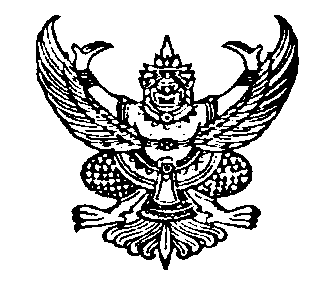 ประกาศองค์การบริหารส่วนตำบลช่อผกาเรื่อง  ประกาศใช้แผนพัฒนาบุคลากร ประจำปีงบประมาณ พ.ศ. ๒๕67 – ๒๕๖9………………………...............…………………..	   ตามที่องค์การบริหารส่วนตำบลช่อผกา ได้จัดทำแผนพัฒนาบุคลากร  ประจำปีงบประมาณ พ.ศ. ๒๕67–๒๕๖9 เพื่อใช้เป็นแผนในการพัฒนาพนักงานส่วนตำบล เพื่อเพิ่มพูนความรู้ ทักษะ ทัศนคติที่ดี คุณธรรมและจริยธรรม อันจะทำให้การปฏิบัติหน้าที่ราชการในตำแหน่งนั้นได้อย่างมีประสิทธิภาพ โดยกำหนดเป็นแผนการพัฒนาพนักงานตำบลมีระยะ 3 ปี ตามกรอบของแผนอัตรากำลังขององค์การบริหารส่วนตำบลนั้น	อาศัยอำนาจตามความในมาตรา ๒๕  มาตรา ๒๖  แห่งพระราชบัญญัติระเบียบบริหารงานบุคคลส่วนท้องถิ่น พ.ศ. ๒๕๔๒ และประกาศคณะกรรมการพนักงานส่วนตำบลจังหวัดบุรีรัมย์ เรื่อง หลักเกณฑ์และเงื่อนไขเกี่ยวกับการบริหารงานบุคคลขององค์การบริหารส่วนตำบล ลงวันที่ ๒๔ ตุลาคม ๒๕๔๕ แก้ไขเพิ่มเติมถึงปัจจุบัน ประกอบกับมติคณะกรรมการพนักงานส่วนตำบลจังหวัดบุรีรัมย์ เห็นชอบแผนพัฒนาบุคลากร  ประจำปีงบประมาณ พ.ศ. ๒๕67–๒๕๖9 ขององค์การบริหารส่วนตำบลช่อผกา ในการประชุม ครั้งที่ 9/๒๕69 เมื่อวันที่ ๒7 กันยายน ๒๕69 จึงประกาศใช้แผนพัฒนาบุคลากร ประจำปีงบประมาณ พ.ศ. ๒๕66–๒๕๖9 โดยให้มีผลบังคับใช้ตั้งแต่วันที่ ๑ ตุลาคม ๒๕66 เป็นต้นไป รายละเอียดปรากฏตามเอกสารแนบท้ายประกาศนี้		จึงประกาศให้ทราบโดยทั่วกัน ประกาศ  ณ   วันที่  2  ตุลาคม  พ.ศ.๒๕66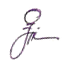 (นายสำรวย   บ่อไทย)นายกองค์การบริหารส่วนตำบลช่อผกาแผนพัฒนาบุคลากร 3 ปีขององค์การบริหารส่วนตำบลช่อผกา อำเภอชำนิ  จังหวัดบุรีรัมย์ประจำปีงบประมาณ พ.ศ.๒๕67- ๒๕69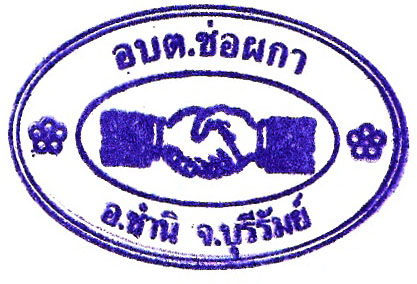 องค์การบริหารส่วนตำบลช่อผกาอำเภอชำนิ    จังหวัดบุรีรัมย์สารบัญเรื่อง 											        หน้าส่วนที่ 1 หลักการและเหตุผล									  ๑.๑ หลักการและเหตุผล									 1 ๑.๒ วัตถุประสงค์									 ๒ ๑.3 ขอบเขตและแนวทางในการจัดทำแผนการพัฒนาบุคลากร				 2ส่วนที่ ๒ การวิเคราะห์สถานการณ์พัฒนาบุคลากร							 ๒.๑ ภารกิจ อำนาจหน้าที่ขององค์กรปกครองส่วนท้องถิ่น  					 ๔ ๒.๒ ภารกิจหลักและภารกิจรอง ที่องค์กรปกครองส่วนท้องถิ่นจะดำเนินการ			 ๖ ๒.๓ การวิเคราะห์ความต้องการพัฒนาของบุคลากร						 7	 ๒.๔ การวิเคราะห์สภาพแวดล้อม								 ๗	 ๒.๕ โครงสร้างการแบ่งส่วนราชการตามแผนอัตรากำลัง ๓ ปี					 ๙	 ๒.๖ อัตรากำลังขององค์กรปกครองส่วนท้องถิ่น						๑๐ ๒.๗ การจำแนกระดับคุณวุฒิทางการศึกษาของบุคลากร					12 ๒.๘ สายงานของข้าราชการหรือพนักงานส่วนท้องถิ่นขององค์กรปกครองส่วนท้องถิ่น		13 ๒.๙ โครงสร้างอายุข้าราชการหรือพนักงานส่วนท้องถิ่น					13 ๒.๑๐ การสูญเสียกำลังคนจากการเกษียณอายุในระยะ ๓ ปี					14ส่วนที่ ๓ หลักสูตรพัฒนาบุคลากร								 ๓.๑ เป้าหมายของการพัฒนา			  					๑5 ๓.๒ หลักสูตรการพัฒนาสำหรับข้าราชการหรือพนักงานส่วนท้องถิ่น				๑5 ๓.๓ วิธีการพัฒนาบุคลากรขององค์กรปกครองส่วนท้องถิ่น					๑6	 ๓.๔ การพัฒนาบุคลากรขององค์กรปกครองส่วนท้องถิ่น 					19	 ๓.๕ ประกาศคุณธรรมจริยธรรมของข้าราชการหรือพนักงานส่วนท้องถิ่นและลูกจ้าง		19 ๓.๖ การพัฒนาข้าราชการหรือพนักงานส่วนท้องถิ่นตามหลักสูตรสายงาน			20ส่วนที่ ๔ ยุทธศาสตร์การพัฒนาบุคลากร								 ๔.๑ วิสัยทัศน์ ( Vision)			  						23 ๔.๒ พันธกิจด้านการพัฒนาทรัพยากรบุคคล (Mission)					23 ๔.๓ ค่านิยม										23 ๔.4 เป้าประสงค์									23	 ๔.๕ ยุทธศาสตร์การพัฒนาบุคลากร							24ส่วนที่ ๕ การติดตามประเมินผลการพัฒนาบุคลากร						 ๕.๑ ความรับผิดชอบ			  						30 ๕.๒ การติดตามและประเมินผล								30 ๕.๓ บทสรุป 										31สารบัญเรื่อง 											        หน้าภาคผนวก1. สำเนาคำสั่งแต่งตั้งคณะกรรมการแผนพัฒนาบุคลากร2. สำเนารายงานการประชุมคณะกรรมการแผนพัฒนาบุคลากรส่วนที่ 1 หลักการและเหตุผล๑.๑ หลักการและเหตุผล๑) รัฐธรรมนูญแห่งราชอาณาจักรไทย มาตรา ๒๕๘ ข (๔) ได้กำหนดไว้ว่า “ให้มีการปรับปรุงและพัฒนาการบริหารงานบุคคลภาครัฐเพื่อจูงใจให้ผู้มีความรู้ความสามารถอย่างแท้จริงเข้ามาทำงาน
ในหน่วยงานของรัฐ และสามารถเจริญก้าวหน้าได้ตามความสามารถและผลสัมฤทธิ์ของงานของแต่ละบุคคล
มีความซื่อสัตย์สุจริต กล้าตัดสินใจและกระทำในสิ่งที่ถูกต้องโดยคิดถึงประโยชน์ส่วนรวมมากกว่าประโยชน์ส่วนตัว มีความคิดสร้างสรรค์และคิดค้นนวัตกรรมใหม่ ๆ เพื่อให้การปฏิบัติราชการและการบริหารราชการแผ่นดินเป็นไปอย่างมีประสิทธิภาพ และมีมาตรการคุ้มครองป้องกันบุคลากรภาครัฐจากการใช้อำนาจ
โดยไม่เป็นธรรมของผู้บังคับบัญชา๒) พระราชกฤษฎีกาว่าด้วยหลักเกณฑ์และวิธีการบริหารจัดการบ้านเมืองที่ดี พ.ศ. ๒๕๔๖กำหนดให้ส่วนราชการมีหน้าที่พัฒนาความรู้ในส่วนราชการ เพื่อให้มีลักษณะเป็นองค์การแห่ง
การเรียนรู้อย่างสม่ำเสมอ โดยต้องรับรู้ข้อมูลข่าวสารและสามารถประมวลผลความรู้ในด้านต่าง ๆ
เพื่อนำมาประยุกต์ใช้ในการปฏิบัติราชการได้อย่างถูกต้อง รวดเร็วและเหมาะสมต่อสถานการณ์ รวมทั้ง
ต้องส่งเสริมและพัฒนาความรู้ความสามารถ สร้างวิสัยทัศน์และปรับเปลี่ยนทัศนคติของข้าราชการ
ในสังกัดให้เป็นบุคลากรที่มีประสิทธิภาพและมีการเรียนรู้ร่วมกัน ทั้งนี้ เพื่อประโยชน์ในการปฏิบัติราชการ
ของส่วนราชการให้สอดคล้องกับการบริหารราชการให้เกิดผลสัมฤทธิ์๓) ตามประกาศหลักเกณฑ์การจัดทำแผนแม่บทการพัฒนาข้าราชการหรือพนักงานส่วนท้องถิ่น และประกาศคณะกรรมการข้าราชการหรือพนักงานท้องถิ่น เรื่อง หลักเกณฑ์และเงื่อนไขเกี่ยวกับ
การบริหารงานบุคคลขององค์กรปกครองส่วนท้องถิ่น หมวดที่ ๑๒ ส่วนที่ ๓ การพัฒนาข้าราชการหรือพนักงานส่วนท้องถิ่น กำหนดให้องค์กรปกครองส่วนท้องถิ่น (อบจ. เทศบาล อบต. และเมืองพัทยา)
มีการพัฒนาผู้ได้รับการบรรจุเข้ารับราชการเป็นข้าราชการหรือพนักงานส่วนท้องถิ่นก่อนมอบหมายหน้าที่ให้ปฏิบัติเพื่อให้รู้ระเบียบแบบแผนของทางราชการ หลักและวิธีปฏิบัติราชการ บทบาท และหน้าที่ของข้าราชการหรือพนักงานส่วนท้องถิ่น ในระบอบประชาธิปไตยอันมีพระมหากษัตริย์ทรงเป็นประมุข และแนวทางปฏิบัติตนเพื่อเป็นข้าราชการหรือพนักงานส่วนท้องถิ่นที่ดี โดยองค์กรปกครองส่วนท้องถิ่น (อบจ. เทศบาล อบต.
และเมืองพัทยา) ต้องดำเนินการพัฒนาให้ครบถ้วน ตามหลักสูตรที่คณะกรรมการข้าราชการหรือพนักงาน
ส่วนท้องถิ่น (ก.จ.จ. ก.ท.จ. และ ก.อบต.จังหวัด) กำหนด และกำหนดให้องค์กรปกครองส่วนท้องถิ่น (อบจ. เทศบาล อบต. และเมืองพัทยา) จัดทำแผนการพัฒนาบุคลากร เพื่อเพิ่มพูนความรู้ ทักษะ ทัศนคติที่ดี คุณธรรม
และจริยธรรม อันจะทำให้ปฏิบัติหน้าที่ราชการในตำแหน่งนั้นได้อย่างมีประสิทธิภาพ ในการจัดทำแผน
การพัฒนาข้าราชการหรือพนักงานส่วนท้องถิ่น ต้องกำหนดตามกรอบของแผนพัฒนาที่คณะกรรมการกลางข้าราชการหรือพนักงานส่วนท้องถิ่น (ก.จ. ก.ท. และ ก.อบต.) กำหนด โดยให้กำหนดเป็นแผนการพัฒนาบุคลากรขององค์กรปกครองส่วนท้องถิ่น มีระยะเวลา  ๓  ปี ตามกรอบของแผนอัตรากำลังขององค์กรปกครองส่วนท้องถิ่น (อบจ. เทศบาล อบต. และเมืองพัทยา) นั้น๔) สถานการณ์การเปลี่ยนแปลง ภายใต้กระแสแห่งการปฏิรูประบบราชการ และการเปลี่ยนแปลง
ด้านเทคโนโลยี การบริหารจัดการยุคใหม่ ผู้นำหรือผู้บริหารองค์การต่าง ๆ ต้องมีความตื่นตัวและเกิด
ความพยายามปรับตัวในรูปแบบต่าง ๆ โดยเฉพาะการเร่งรัดพัฒนาทรัพยากรมนุษย์และองค์การ การปรับเปลี่ยนวิธีคิด วิธีการทำงาน เพื่อแสวงหารูปแบบใหม่ ๆ และนำระบบมาตรฐานในระดับต่าง ๆ มาพัฒนาองค์กร
ซึ่งนำไปสู่แนวคิดการพัฒนาระบบบริหารความรู้ภายในองค์การ เพื่อให้องค์การสามารถใช้และพัฒนาความรู้ที่มีอยู่ภายในองค์การได้อย่างมีประสิทธิภาพและปรับเปลี่ยนวิทยาการความรู้ใหม่มาใช้กับองค์การได้
อย่างเหมาะสม		เพื่อให้สอดคล้องกับแนวทางดังกล่าว องค์การบริหารส่วนตำบลช่อผกา จึงได้จัดทำแผนการพัฒนาบุคลากรองค์กรปกครองส่วนท้องถิ่น ๓ ปี ขององค์การบริหารส่วนตำบลช่อผกา ประจำปีงบประมาณ พ.ศ.256๗ - 256๙  ขึ้น เพื่อใช้เป็นแนวทางในการพัฒนาพนักงานส่วนตำบล ข้าราชการหรือพนักงานครูและบุคลากรทางการศึกษา ลูกจ้างประจำ และพนักงานจ้าง เป็นเครื่องมือในการบริหารงานบุคคล อีกทั้งยังเป็นการพัฒนาเพื่อเพิ่มพูนความรู้ ทักษะ ทัศนคติที่ดี คุณธรรม จริยธรรมของบุคลากรองค์การบริหารส่วนตำบลช่อผกา อำเภอชำนิ จังหวัดบุรีรัมย์ในการปฏิบัติราชการและตอบสนองความต้องการของประชาชนได้อย่างมีประสิทธิภาพและประสิทธิผล๑.๒ วัตถุประสงค์๑) เพื่อให้องค์การบริหารส่วนตำบลช่อผกา มีการพัฒนาบุคลากรเป็นไปตามหลักสูตรมาตรฐานกำหนดตำแหน่ง และตามที่ ก.อบต. กำหนด๒) เพื่อให้องค์กรปกครองส่วนตำบลช่อผกา มีเครื่องมือ ในการส่งเสริมให้บุคลากร มีกรอบความรู้ทักษะ และสมรรถนะ ที่เหมาะสมในการปฏิบัติงาน ตามมาตรฐานที่คณะกรรมการข้าราชการหรือพนักงานส่วนท้องถิ่น (ก.จ. ก.ท. และ ก.อบต.) ๓) เพื่อให้พนักงานส่วนตำบล มีการบริหารการเรียนรู้และพัฒนาตนเอง โดยการประเมินและ         วางแผนการพัฒนาของตนเองอย่างต่อเนื่อง เพื่อให้สามารถทำงานได้อย่างมีประสิทธิภาพในบริบทที่เปลี่ยนแปลงอย่างรวดเร็ว๔) เพื่อให้พนักงานส่วนตำบล มีความรู้ทั้งในด้านพื้นฐานในการปฏิบัติราชการ ด้านการพัฒนาเกี่ยวกับงานในหน้าที่ ด้านความรู้ความสามารถและทักษะของงานแต่ละตำแหน่ง ด้านการบริหาร
และด้านคุณธรรมและจริยธรรม ๕) เพื่อให้องค์การบริหารส่วนตำบลช่อผกา สร้างองค์กรแห่งการเรียนรู้ ที่เอื้อให้บุคลากรเกิดการเรียนรู้และการพัฒนาอย่างต่อเนื่อง เพื่อพัฒนาและปรับปรุงการปฏิบัติราชการ สร้างสรรค์นวัตกรรมทั้งผลผลิตและการให้บริการ เพื่อเพิ่มประสิทธิภาพและประสิทธิผลในการบรรลุเป้าหมายตามภารกิจหน้าที่๑.3 ขอบเขตและแนวทางในการจัดทำแผนการพัฒนาบุคลากร๑) การกำหนดหลักสูตร การพัฒนาหลักสูตร วิธีการพัฒนา ระยะเวลาและงบประมาณ
ในการพัฒนา พนักงานส่วนตำบล ข้าราชการ หรือพนักงานครูและบุคลากรทางการศึกษา ลูกจ้างประจำ และพนักงานจ้าง ให้มีความสอดคล้องกับตำแหน่งและระดับตำแหน่งในแต่ละสายงาน ที่ดำรงอยู่ตามกรอบแผนพัฒนาบุคลากร ๓ ปี๒) ให้บุคลากรขององค์การบริหารส่วนตำบลช่อผกา ได้รับการพัฒนาความรู้ ความสามารถในหลักสูตรใดหลักสูตรหนึ่ง หรือหลายหลักสูตรอย่างน้อยปีละ ๑ ครั้ง หรือตามที่ผู้บริหารท้องถิ่นเห็นสมควร ได้แก่ ๑) หลักสูตรความรู้พื้นฐานในการปฏิบัติราชการ ๒) หลักสูตรการพัฒนาเกี่ยวกับงานในหน้าที่รับผิดชอบ ๓) หลักสูตรความรู้ และทักษะเฉพาะของงานในแต่ละตำแหน่งตามมาตรฐานกำหนดตำแหน่ง ๔) หลักสูตรด้านการบริหาร และ ๕) หลักสูตรด้านคุณธรรมและจริยธรรม๓) วิธีการพัฒนาบุคลากร โดยองค์การบริหารส่วนตำบลช่อผกาเป็นหน่วยดำเนินการเอง หรือดำเนินการร่วมกับ ก.จ. ก.ท. และ ก.อบต. หรือ ก.จ.จ. ก.ท.จ. และ ก.อบต.จังหวัด หรือหน่วยงานอื่น                 โดยวิธีการพัฒนาวิธีใดวิธีหนึ่งหรือหลายวิธีก็ได้ ตามความจำเป็นและความเหมาะสม ได้แก่ ๑) การปฐมนิเทศ ๒) การฝึกอบรม ๓) การศึกษาหรือดูงาน ๔) การประชุม การประชุมเชิงปฏิบัติการ หรือการสัมมนา ๕) การสอนงาน การให้คำปรึกษาหรือวิธีการอื่นที่เหมาะสม และ ๖) การเรียนรู้ผ่านระบบสื่ออิเล็กทรอนิกส์             (e-Learning)๔) องค์การบริหารส่วนตำบลช่อผกาได้จัดสรรงบประมาณสำหรับการพัฒนาบุคลากรตามแผนการพัฒนาบุคลากรอย่างชัดเจนแน่นอน โดยคำนึงถึงความประหยัดคุ้มค่า เพื่อให้การพัฒนาบุคลากรเป็นไปอย่างมีประสิทธิภาพและประสิทธิผล๕) องค์การบริหารส่วนตำบลช่อผกา กำหนดการติดตามประเมินผลการพัฒนาบุคลากรให้สอดคล้องกับทักษะ ความรู้ และสมรรถนะของข้าราชการหรือพนักงานส่วนท้องถิ่นให้บรรลุผลสัมฤทธิ์ตามแผนพัฒนาบุคลากร และเพื่อให้เป็นประโยชน์ ในการวางแผนอัตรากำลัง การวางแผนบริหารบุคลากร การวางแผนเส้นทางความก้าวหน้าของบุคลากรซึ่งมีความสำคัญและจำเป็นในการพัฒนาองค์กรปกครองส่วนท้องถิ่นและการวางแผนพัฒนาบุคลากรองค์กรปกครองส่วนท้องถิ่น ๓ ปีถัดไปส่วนที่ ๒ การวิเคราะห์สถานการณ์พัฒนาบุคลากร๒.๑ ภารกิจ อำนาจหน้าที่ขององค์การบริหารส่วนตำบลช่อผกา		องค์การบริหารส่วนตำบลช่อผกา มีอำนาจหน้าที่ในการดำเนินกิจการและจัดระบบสาธารณะในเขตพื้นที่องค์การบริหารส่วนตำบล ตามที่กำหนดไว้ในพระราชบัญญัติสภาตำบลและองค์การบริหารส่วนตำบล พ.ศ.๒๕๓๗  และแก้ไขเพิ่มเติมถึง (ฉบับที่ 7) พ.ศ.๒๕62 และตามพระราชบัญญัติกำหนดแผนและขั้นตอนการกระจายอำนาจให้แก่องค์กรปกครองส่วนท้องถิ่น พ.ศ. ๒๕๔๒ และกฎหมายอื่นๆ ที่เกี่ยวข้อง โดยมียุทธศาสตร์การพัฒนา และภารกิจที่เกี่ยวข้อง ดังนี้		ยุทธศาสตร์ที่ 1  การพัฒนาโครงสร้างพื้นฐาน มีภารกิจที่เกี่ยวข้อง ดังนี้		(๑) จัดให้มีและบำรุงรักษาทางน้ำและทางบก   		(๒) ให้มีน้ำเพื่อการอุปโภค บริโภค และการเกษตร  		(๓) ให้มีและบำรุงการไฟฟ้าหรือแสงสว่างโดยวิธีอื่น  		(๔) ให้มีและบำรุงรักษาทางระบายน้ำ  		(๕) การสาธารณูปโภคและการก่อสร้างอื่นๆ  		(๖) การสาธารณูปการ ยุทธศาสตร์ที่ 2  การพัฒนาสังคมและคุณภาพชีวิต มีภารกิจที่เกี่ยวข้อง ดังนี้(๑) ส่งเสริมการพัฒนาสตรี เด็ก เยาวชน ผู้สูงอายุ และผู้พิการ  		(๒) ป้องกันโรคและระงับโรคติดต่อ 			(๓) ให้มีและบำรุงสถานที่ประชุม การกีฬาการพักผ่อนหย่อนใจและสวนสาธารณะ		(๔) การสังคมสงเคราะห์  การพัฒนาคุณภาพชีวิตเด็ก  สตรี  คนชราและผู้ด้อยโอกาส  		(๕) การปรับปรุงแหล่งชุมชนแออัดและการจัดการเกี่ยวกับที่อยู่อาศัย  		(๖) การส่งเสริมประชาธิปไตย ความเสมอภาค และสิทธิเสรีภาพของประชาชน  		(๗) การสาธารณสุข การอนามัยครอบครัวและการรักษาพยาบาล (๘) จัดตั้งศูนย์พัฒนาเด็กเล็กหมู่บ้าน ตำบล เพื่อรับเลี้ยงเด็กก่อนเกณฑ์หรือเด็กปฐมวัยใน       หมู่บ้าน เพื่อให้เด็กได้เรียนรู้พัฒนาการขั้นพื้นฐานก่อนเข้าเรียน(9) บำรุงรักษาศิลปะจารีตประเพณี ภูมิปัญญาท้องถิ่น และวัฒนธรรมอันดีของท้องถิ่น (10) ส่งเสริมการจัดการศึกษา ศาสนา และวัฒนธรรม 		(11) การส่งเสริมการกีฬา จารีตประเพณี และวัฒนธรรมอันดีงามของท้องถิ่น (๑2) การป้องกันและบรรเทาสาธารณภัย  		(13) การคุ้มครองดูแลและรักษาทรัพย์สินอันเป็นสาธารณสมบัติของแผ่นดิน		(14) การรักษาความสะอาดและความเป็นระเบียบเรียบร้อยของบ้านเมือง 	(15) การควบคุมอาคาร ยุทธศาสตร์ที่ 3  การพัฒนาด้านการวางแผน ส่งเสริมการลงทุน มีภารกิจที่เกี่ยวข้อง ดังนี้(๑) ส่งเสริมให้มีอุตสาหกรรมในครอบครัว 	(๒) ให้มีและส่งเสริมกลุ่มเกษตรกร และกิจการสหกรณ์ 	(๓) บำรุงและส่งเสริมการประกอบอาชีพของราษฎร 	(๔) ให้มีตลาด 	(๕) การท่องเที่ยว 	(๖) กิจการเกี่ยวกับการพาณิชย์ 	(๗) การส่งเสริม การฝึกและประกอบอาชีพ	(๘) การพาณิชย์กรรมและการส่งเสริมการลงทุน ยุทธศาสตร์ที่ 4  การพัฒนาด้านการบริหารจัดการและการอนุรักษ์ทรัพยากรธรรมชาติ  และสิ่งแวดล้อม มีภารกิจที่เกี่ยวข้อง ดังนี้(๑) คุ้มครอง ดูแลและบำรุงรักษาทรัพยากรธรรมชาติและสิ่งแวดล้อม 	(๒) รักษาความสะอาดของถนน ทางน้ำ ทางเดิน และที่สาธารณะ รวมทั้งกำจัดมูลฝอย และสิ่ง               ปฏิกูล  		(๓) การจัดการสิ่งแวดล้อมและมลพิษต่างๆ ยุทธศาสตร์ที่ 5  การพัฒนาด้านพัฒนาขีดสมรรถนะขององค์กร มีภารกิจที่เกี่ยวข้อง ดังนี้(๑) สนับสนุนสภาตำบลและองค์กรปกครองส่วนท้องถิ่นอื่นในการพัฒนาท้องถิ่น  	(๒) ปฏิบัติหน้าที่อื่นตามที่ทางราชการมอบหมายโดยจัดสรรงบประมาณหรือบุคลากร    		    ให้ตามความจำเป็นและสมควร  		(๓) ส่งเสริมการมีส่วนร่วมของราษฎร ในการมีมาตรการป้องกัน (มาตรา ๑๖(๑๖))	(๔) การประสานและให้ความร่วมมือในการปฏิบัติหน้าที่ขององค์กรปกครองส่วนท้องถิ่น(๕) การสร้างและบำรุงรักษาทางบกและทางน้ำที่เชื่อมต่อระหว่างองค์การปกครองส่วนท้องถิ่นอื่น 		องค์การบริหารส่วนตำบลช่อผกา ได้วางแนวคิดในการพัฒนาองค์กร โดยนำนโยบายของผู้บริหารข้อมูลพื้นฐาน สถานการณ์ปัจจุบัน แนวโน้มและทิศทางการพัฒนาในอนาคต รวมทั้งข้อเสนอแนะในการประชุมระดมความคิดเห็นจากภาคีภาคการพัฒนา นำมาวิเคราะห์ศักยภาพเพื่อประเมินสถานการณ์ โดยใช้เทคนิค SWOT Analysis ซึ่งสามารถสรุปจุดแข็ง จุดอ่อน โอกาส และอุปสรรค เพื่อนำข้อมูลที่ได้มากำหนดแนวทางการพัฒนาองค์การบริหารส่วนตำบล ภายใต้บทบาทอำนาจหน้าที่ขององค์การบริหารส่วนตำบลช่อผกา ดังนี้		จุดแข็ง (Strength =S)มีการคมนาคมที่สะดวก สามารถเชื่อมโยงไปยังอำเภอต่างๆ เช่น อำเภอหนองหงส์ อำเภอนางรอง อำเภอลำปลายมาศมีพื้นที่ที่เหมาะสมสำหรับทำการเกษตร เช่น การทำไร่/สวน การปลูกข้าว การเลี้ยง              ปศุสัตว์มีศิลปวัฒนธรรม ขนบธรรมเนียมประเพณีและภูมิปัญญาท้องถิ่นที่มีเอกลักษณ์มีการประสานการพัฒนาขององค์กรปกครองส่วนท้องถิ่นที่เข้มแข็งอย่างลงตัวมีสถานปฏิบัติธรรมและแหล่งเรียนรู้ทางศาสนา ศูนย์ฝึกอบรมทางจิตใจมีกลุ่มอาชีพที่หลากหลายและมีสินค้าหนึ่งตำบล หนึ่งผลิตภัณฑ์ เช่น ร้านค้าชุมชน กลุ่ม          ปลาส้ม กลุ่มเกษตรกรจุดอ่อน (Weak =W)พื้นที่การเกษตรขาดน้ำและการปรับปรุงดินด้วยอินทรียวัตถุ ภาคการเกษตรขาดการพัฒนาอย่างต่อเนื่อง มีครบวงจรปัญหาด้านงบประมาณที่มีไม่เพียงพอต่อการพัฒนาปัญหาความยากจนและคุณภาพชีวิตของประชาชนปัญหาด้านการบริหารจัดการทรัพยากรธรรมชาติและสิ่งแวดล้อมการส่งเสริมอาชีพประชาชนผู้มีรายได้น้อยยังไม่ได้รับการส่งเสริมเท่าที่ควรประชาชนไม่เข้าใจ ระเบียบ กฎหมาย บางครั้งเป็นอุปสรรคในการจัดทำโครงการก่อสร้างเส้นทางคมนาคมโอกาส (Opportunity =O)การสร้างมูลค่าเพิ่มและความแตกต่างในสินค้าการส่งเสริมสินค้าโอท็อปในตำบลโอกาสในการสร้างเครือข่ายผู้ผลิต ผลิตภัณฑ์ชุมชนและท้องถิ่นให้เข้มแข็งจังหวัดให้ความให้ความสำคัญกับการแก้ไขปัญหาสังคมและเศรษฐกิจในระดับชุมชน/ครอบครัวการส่งเสริมในด้านสถาบันครอบครัวอุปสรรค (Threat =T)การผันผวนของราคาผลผลิตทางการเกษตรและอุตสาหกรรมในครัวเรือนวัตถุดิบในการผลิต ผลิตภัณฑ์ภูมิปัญญาท้องถิ่นเริ่มขาดแคลนการเคลื่อนย้ายแรงงานจากภาคการเกษตรสู่ภาคอุตสาหกรรมขนาดใหญ่สภาวะเศรษฐกิจที่สูงขึ้นการตอบรับกระแสบริโภคนิยมและวัฒนธรรมตะวันตกของประชาชนสภาวการณ์แข่งขันทางเศรษฐกิจมีแนวโน้มทวีความรุนแรงมากขึ้น2.2 ภารกิจหลัก และภารกิจรองที่องค์การบริการส่วนตำบลช่อผกาจะดำเนินการ		จากสภาพปัญหาของพื้นที่และความต้องการของประชาชน และภารกิจ อำนาจหน้าที่ขององค์การบริหารส่วนตำบลช่อผกา ที่จะต้องดำเนินการตามกฎหมาย องค์การบริหารส่วนตำบลช่อผกา มีภารกิจหลักและภารกิจรองที่ต้องดำเนินการ ดังนี้		ภารกิจหลัก			๑. การปรับปรุงโครงสร้างพื้นฐาน			๒. การพัฒนาสิ่งแวดล้อมและทรัพยากรธรรมชาติ			๓. การส่งเสริมและพัฒนาคุณภาพชีวิต			๔. การพัฒนาและส่งเสริมการศึกษา ศาสนาและวัฒนธรรม		๕. การพัฒนาส่งเสริมสุขภาพและการสาธารณสุข		๖. การสนับสนุนและส่งเสริมอุตสาหกรรมในครัวเรือนและเศรษฐกิจชุมชน		๗. การส่งเสริมและป้องกันยาเสพติด		ภารกิจรอง		๑. การฟื้นฟูวัฒนธรรมและส่งเสริมประเพณีท้องถิ่น		๒. การส่งเสริมการเกษตร		๓. การพัฒนาการมีส่วนร่วมทางเมืองและการบริหาร		๔. การพัฒนาและปรับปรุงแหล่งท่องเที่ยว		๕. การพัฒนาและสงเคราะห์เด็ก สตรี คนชราและผู้ด้อยโอกาส๒.๓ การวิเคราะห์ความต้องการพัฒนาของบุคลากรองค์การบริหารส่วนตำบลช่อผกา ได้ดำเนินการสำรวจความต้องการของบุคลากร เพื่อนำมาวิเคราะห์และสรุปความต้องการของบุคลากรในการจัดทำแผนพัฒนาบุคลากรให้มีประสิทธิภาพสอดคล้องกับความต้องการของบุคลากร และองค์การบริหารส่วนตำบลในการพัฒนาทักษะ ความรู้ และการพัฒนางานของบุคลากร ตามกรอบภารกิจหลักที่องค์การบริหารส่วนตำบลกำหนดเป็นสำคัญ เรียงลำดับความสำคัญตามความต้องการของบุคลากร ๓ ประเด็น ดังนี้(๑) ความต้องการด้านทักษะ๑) ทักษะการบริหารโครงการ๒) ทักษะการเขียนหนังสือราชการ๓) ทักษะการใช้คอมพิวเตอร์๔) ทักษะในการสื่อสาร การนำเสนอ และถ่ายทอดความรู้5) ทักษะการเขียนรายงานและสรุปรายงาน(๒) ความต้องการด้านความรู้๑) ความรู้เรื่องกฎหมายเฉพาะทางในงานที่รับผิดชอบ๒) ความรู้เรื่องจัดซื้อจัดจ้างและกฎระเบียบพัสดุ๓) ความรู้เกี่ยวกับเทคโนโลยีสารสนเทศ๔) ความรู้เรื่องงานธุรการและงานสารบรรณ5) ความรู้เฉพาะทางในงานที่รับผิดชอบ6) ความรู้เรื่องระบบการจัดการองค์กร(๓) ความต้องการพัฒนางาน๑) งานในหน้าที่ที่รับผิดชอบตามมาตรฐานกำหนดตำแหน่ง2) หลักปรัชญาเศรษฐกิจพอเพียง3) การบริการเป็นเลิศ4) การทำงานเป็นทีม5) การยึดมั่นในความถูกต้องและจริยธรรม6) ความเข้าใจในองค์กรและระบบงาน๒.๔ การวิเคราะห์สภาพแวดล้อม องค์การบริหารส่วนตำบลช่อผกา ได้วิเคราะห์สภาพแวดล้อมทั้งปัจจัยภายในและปัจจัยภายนอกที่มีผลต่อการบริหารงานบุคคล ซึ่งจะเป็นเครื่องมือในการประเมินสถานการณ์สำหรับจัดทำแผนพัฒนาบุคลากร ซึ่งจะช่วยให้องค์กรปกครองส่วนท้องถิ่นวิเคราะห์จุดแข็ง จุดอ่อน โอกาส และอุปสรรคที่มีผลต่อองค์การบริหารส่วนตำบล อันจะเป็นประโยชน์การในการพัฒนาทักษะ ความรู้ และการพัฒนางานของบุคลากร เรียงลำดับความสำคัญ ดังนี้(๑) จุดแข็ง (Strengths) เป็นการวิเคราะห์ปัจจัยภายในองค์การบริหารส่วนตำบลช่อผกา ว่ามีปัจจัยภายในองค์กรใดที่เป็นข้อได้เปรียบหรือจุดเด่น ที่ควรนำมาใช้ในการจัดทำแผนพัฒนาบุคลากรขององค์การบริหารส่วนตำบลได้ และควรดำรงไว้เพื่อการเสริมสร้างความเข็มแข็งขององค์การบริหารส่วนตำบล ดังนี้ ๑) การกำหนดส่วนราชการเหมาะสมกับงานและหน้าที่ที่ปฏิบัติชัดเจน๒) ผู้บริหารมีการส่งเสริมการพัฒนาของบุคลากรอย่างสม่ำเสมอ๓) มีการใช้ระบบเทคโนโลยีที่ทันสมัยอยู่เสมอ สามารถปฏิบัติงานได้อย่างรวดเร็ว๔) ได้รับการสนับสนุนการพัฒนาทั้งด้านวิชาการและระเบียบ กฎหมายอยู่เสมอ๕) เจ้าหน้าที่มีความรู้ ความสามารถ ศักยภาพในการปฏิบัติหน้าที่ของตนเอง(๒) จุดอ่อน (Weaknesses) เป็นการวิเคราะห์ปัจจัยภายในองค์การบริหารส่วนตำบลช่อผกา              ว่ามีปัจจัยภายในองค์กรใดที่เป็นข้อเสียเปรียบหรือจุดด้อยที่ควรปรับปรุงให้ดีขึ้นในการจัดทำแผนพัฒนาบุคลากรขององค์การบริหารส่วนตำบลได้ และขจัดให้หมดไป อันจะเป็นประโยชน์ต่อองค์การบริหารส่วนตำบล ดังนี้ ๑) การปฏิบัติงานระหว่างส่วนราชการยังขาดการทำงานแบบบูรณาการเชื่อมโยงกัน๒) เจ้าหน้าที่ยังขาดความรู้ที่เป็นระบบและเหมาะสมกับการปฏิบัติงาน๓) เจ้าหน้าที่ยังขาดความตระหนักและรับผิดชอบต่อหน้าที่ของตนเอง๔) ขาดการสร้างวัฒนธรรมที่ดีขององค์กร และคุณธรรม จริยธรรม เพื่อให้เกิดแรงจูงใจ ขวัญและกำลังใจ ในการปฏิบัติหน้าที่5) ขาดอุปกรณ์ในการปฏิบัติงาน อาทิเช่น คอมพิวเตอร์ เครื่องปริ๊น (๓) โอกาส (Opportunities) เป็นการวิเคราะห์ปัจจัยภายนอกองค์การบริหารส่วนตำบล            ช่อผกาว่ามีปัจจัยภายนอกองค์กรใดที่สามารถส่งผลกระทบที่เป็นประโยชน์ทางตรงและทางอ้อมต่อการดำเนินการการจัดทำแผนพัฒนาบุคลากรองค์การบริหารส่วนตำบลได้และองค์การบริหารส่วนตำบล สามารถสร้างเป็นโอกาสหรือนำข้อดีมาเสริมสร้างให้หน่วยงานเข็มแข็ง ดังนี้๑) นโยบายของรัฐบาลเอื้อต่อการพัฒนาและการบริหารงานขององค์การบริหารส่วนตำบล๒) กรมส่งเสริมการปกครองท้องถิ่นสนับสนุนการพัฒนาบุคลากรในหลักสูตรต่าง ๆ อย่างต่อเนื่อง   ๓) ความเจริญก้าวหน้าทางเทคโนโลยีสารสนเทศ ทำให้ได้รับข้อมูลข่าวสารต่าง ๆ ที่จำเป็นต่อ
การปฏิบัติงานอยู่เสมอ  ๔) ประชาชนมีส่วนร่วมต่อการปฏิบัติงานขององค์การบริหารส่วนตำบล๕) รัฐบาลมีการกระจายอำนาจและภารกิจให้องค์การบริหารส่วนตำบลมากขึ้น(๔) อุปสรรค (Threats) เป็นการวิเคราะห์ปัจจัยภายนอกองค์การบริหารส่วนตำบลช่อผกา ว่ามีปัจจัยภายนอกองค์กรใดที่สามารถส่งผลกระทบเป็นภัยคุกคามก่อให้เกิดผลเสียทั้งทางตรงและทางอ้อมในการจัดทำแผนพัฒนาบุคลากรองค์กรปกครองส่วนท้องถิ่นได้ และจำเป็นต้องปรับกลยุทธ์หรือขจัดอุปสรรคหรือภัยคุกคามขององค์การบริหารส่วนตำบลดังนี้ 
๑) การจัดสรรงบประมาณของรัฐให้กับองค์การบริหารส่วนตำบลไม่เพียงพอ๒) ระเบียบกฎหมายมีการเปลี่ยนแปลงอยู่ตลอดเวลา ๓) ภัยธรรมชาติที่ส่งผลกระทบต่อการบริหารงานขององค์การบริหารส่วนตำบล๔) การเปลี่ยนแปลงนโยบายของรัฐบาลมีการเปลี่ยนแปลงบ่อยครั้ง๕) การถ่ายโอนภารกิจบางส่วนจากส่วนกลางไปให้องค์การบริหารส่วนตำบล ไม่ได้
ถ่ายโอนบุคลากรและงบประมาณ๒.๖ กรอบอัตรากำลัง 3 ปี ขององค์การบริหารส่วนตำบลช่อผกา องค์การบริหารส่วนตำบลช่อผกา ได้วิเคราะห์ข้อมูลอัตรากำลังขององค์การบริหารส่วนตำบล          ที่มีผลต่อการบริหารงานบุคคล ซึ่งจะเป็นเครื่องมือในการประเมินสถานการณ์สำหรับจัดทำแผนพัฒนาบุคลากร ซึ่งจะช่วยให้วิเคราะห์อัตรากำลัง กรอบอัตรากำลัง การจำแนกระดับคุณวุฒิทางการศึกษาของบุคลากร           สายงานของข้าราชการหรือพนักงานส่วนตำบล โครงสร้างอายุข้าราชการหรือพนักงานส่วนตำบล จำแนกตามประเภทตำแหน่ง การสูญเสียกำลังคนจากการเกษียณอายุในระยะ ๓ ปี โดยนำผลการวิเคราะห์ตำแหน่งมาบันทึกข้อมูลในกรอบอัตรากำลัง  3 ปี (ประจำปีงบประมาณ พ.ศ.2567-2569) ดังนี้๒.๗ การจำแนกระดับคุณวุฒิทางการศึกษาของบุคลากรองค์การบริหารส่วนตำบลช่อผกา ได้วิเคราะห์ข้อมูลการจำแนกระดับคุณวุฒิทางการศึกษาของบุคลากรในสังกัดองค์การบริหารส่วนตำบลที่มีผลต่อการบริหารงานบุคคล ซึ่งจะเป็นเครื่องมือในการประเมินสถานการณ์สำหรับจัดทำแผนพัฒนาบุคลากรที่จะช่วยให้องค์การบริหารส่วนตำบลช่อผกา วิเคราะห์คุณวุฒิทางการศึกษาของบุคลากร ดังนี้ ๒.๘ สายงานพนักงานส่วนตำบล ขององค์การบริหารส่วนตำบลช่อผกาองค์การบริหารส่วนตำบลช่อผกา ได้วิเคราะห์สายงานของข้าราชการหรือพนักงานส่วนตำบล ที่มีผลต่อการบริหารงานบุคคล ซึ่งจะเป็นเครื่องมือวิเคราะห์การพัฒนาบุคลากรในการพัฒนาตามหลักสูตรที่กำหนดตามมาตรฐานกำหนดตำแหน่ง โดยควรมีสัดส่วนในการพัฒนาให้เหมาะสม การคำนึงถึงหลักความอาวุโส ความจำเป็นที่จะนำไปใช้ประกอบเส้นทางความก้าวหน้า และพิจารณาถึงงบประมาณขององค์การบริหารส่วนตำบล ดังนี้๒.๙ โครงสร้างอายุพนักงานส่วนตำบล จำแนกตามประเภทตำแหน่งองค์การบริหารส่วนตำบลช่อผกา วิเคราะห์โครงสร้างอายุข้าราชการหรือพนักงานส่วนตำบลจำแนกตามประเภทตำแหน่งขององค์การบริหารส่วนตำบล ที่มีผลต่อการบริหารงานบุคคล ซึ่งจะเป็นเครื่องมือวิเคราะห์การพัฒนาบุคลากรต่อการเปลี่ยนแปลงของสังคมผู้สูงวัยในองค์การบริหารส่วนตำบลและช่องว่างระหว่างวัยที่เกิดขึ้นในองค์การบริหารส่วนตำบล โดยผู้ที่ใกล้เกษียณอายุควรได้รับการพัฒนาในหลักสูตร
หรือวิธีการพัฒนาที่เหมาะสม และควรกำหนดให้เป็นผู้ถ่ายทอดความรู้ ประสบการณ์ ให้กับบุคลากรในองค์การบริหารส่วนตำบลเพื่อพัฒนาความรู้อย่างต่อเนื่อง เช่น๒.๑๐ การสูญเสียกำลังคนจากการเกษียณอายุในระยะ ๓ ปี องค์การบริหารส่วนตำบลช่อผกา วิเคราะห์การสูญเสียกำลังคนจากการเกษียณอายุในระยะ ๓ ปี ขององค์การบริหารส่วนตำบล ที่มีผลต่อการบริหารงานบุคคล ซึ่งจะเป็นเครื่องมือวิเคราะห์การวางแผนล่วงหน้าในการกำหนดอัตรากำลังและแผนพัฒนาบุคลากรขององค์กรปกครองส่วนท้องถิ่น ประจำปีงบประมาณ พ.ศ. 2567-2569 แล้ว องค์การบริหารส่วนตำบลช่อผกายังไม่มีพนักงานส่วนตำบล ที่จะเกษียณอายุราชการในห้วงระยะเวลา 3 ปี ดังกล่าวส่วนที่ ๓ หลักสูตรพัฒนาบุคลากรการกำหนดแนวทางในการพัฒนาบุคลากรขององค์การบริหารส่วนตำบลช่อผกา ได้พิจารณาและให้ความสำคัญกับบุคลากรในทุกระดับ พนักงานส่วนตำบล พนักงานครูและบุคลากรทางการศึกษา พนักงานจ้างตามภารกิจ พนักงานจ้างทั่วไป เพื่อให้ได้รับการพัฒนาประสิทธิภาพทั้งทางด้านการปฏิบัติงาน หน้าที่ความรับผิดชอบ ความรู้และทักษะเฉพาะของงานในแต่ละตำแหน่ง การบริหาร และคุณธรรมและจริยธรรม  ดังนี้ ๓.๑ เป้าหมายของการพัฒนาองค์การบริหารส่วนตำบลช่อผกา กำหนดเป้าหมายของการพัฒนาบุคลากรขององค์การบริหารส่วนตำบล ทั้งเป้าหมายเชิงปริมาณและเชิงคุณภาพ ดังนี้๑) เป้าหมายเชิงปริมาณจำนวนบุคลากรในสังกัดองค์การบริหารส่วนตำบล จำนวน 33 ราย ประกอบด้วย พนักงานส่วนตำบล พนักงานครูและบุคลากรทางการศึกษา พนักงานจ้างตามภารกิจ พนักงานจ้างทั่วไป หลักสูตรการพัฒนาสำหรับข้าราชการหรือพนักงานส่วนท้องถิ่น ได้รับการพัฒนาตามหลักสูตรและส่งเสริมให้ได้รับการศึกษาต่อในระดับที่สูงขึ้น๒. เป้าหมายเชิงคุณภาพระดับความสำเร็จของบุคลากรในสังกัดองค์การบริหารส่วนตำบล ที่ได้เข้ารับการพัฒนา การเพิ่มพูนความรู้ ทักษะคุณธรรมและจริยธรรมในการปฏิบัติงาน สามารถนำความรู้ที่ได้รับมาใช้ประโยชน์ในการปฏิบัติงานเพื่อบริการประชาชนได้อย่างมีประสิทธิภาพ๓.๒ หลักสูตรการพัฒนาสำหรับข้าราชการและพนักงานส่วนตำบลองค์การบริหารส่วนตำบลช่อผกา กำหนดหลักสูตรการพัฒนาสำหรับพนักงานส่วนตำบล ดังนี้หลักสูตรการพัฒนาสำหรับพนักงานส่วนตำบล แต่ละตำแหน่งต้องได้รับการพัฒนาอย่างน้อยในหลักสูตรหนึ่งหรือหลายหลักสูตร ระยะเวลาดำเนินการพัฒนาบุคลากร ต้องกำหนดให้เหมาะสมกับกลุ่มเป้าหมายที่เข้ารับการพัฒนา วิธีการพัฒนา และหลักสูตรการพัฒนาแต่ละหลักสูตร สำหรับหลักสูตรการพัฒนาสำหรับพนักงานส่วนตำบล ประกอบด้วย ดังนี้(1) หลักสูตรความรู้พื้นฐานในการปฏิบัติราชการ สำหรับพนักงานส่วนตำบลทุกระดับ ให้มีความรู้ความเข้าใจพื้นฐานในการปฏิบัติราชการ ระเบียบและแบบแผนทางราชการ
และกฎหมายระเบียบที่ใช้ในการปฏิบัติงาน บทบาทหน้าที่ของข้าราชการหรือพนักงานส่วนส่วนตำบล แนวทางปฏิบัติเพื่อเป็นพนักงานจ้างและลูกจ้างประจำ และหน้าที่ของข้าราชการในระบอบประชาธิปไตย
อันมีพระมหากษัตริย์ทรงเป็นพระประมุขและการเป็นข้าราชการที่ดี  (2) หลักสูตรการพัฒนาเกี่ยวกับงานในหน้าที่รับผิดชอบ เพื่อพัฒนาข้าราชการหรือพนักงาน
ส่วนตำบลให้มีความเข้าใจในการปฏิบัติราชการตามอำนาจหน้าที่และความรับผิดชอบ และพัฒนาทักษะ
ที่จำเป็นต่อการปฏิบัติงาน ทักษะด้านดิจิทัล เพื่อให้ปฏิบัติงานได้อย่างมีประสิทธิภาพ (3) หลักสูตรความรู้และทักษะเฉพาะของงานในแต่ละตำแหน่งตามมาตรฐานกำหนดตำแหน่งสำหรับข้าราชการหรือพนักงานส่วนตำบลทุกระดับ ให้มีความรู้ความเข้าใจและทักษะที่จำเป็น
สำหรับการปฏิบัติงานของข้าราชการหรือพนักงานส่วนตำบลแต่ละประเภทแต่ละสายงาน เพื่อให้มีความรู้ความเข้าใจในวิชาชีพและงานที่ปฏิบัติ โดยสามารถประยุกต์ความรู้และทักษะ มาใช้ในการปฏิบัติงานได้
อย่างมีประสิทธิภาพ (4) หลักสูตรด้านการบริหาร สำหรับข้าราชการหรือพนักงานส่วนตำบลพัฒนาทักษะ
และองค์ความรู้ในการบริหารงานขององค์การบริหารส่วนตำบล การบริหารกิจการบ้านเมืองที่ดี การกระจายอำนาจให้แก่องค์กรปกครองส่วนท้องถิ่น ความเป็นผู้นำองค์กร ทักษะเฉพาะด้าน การคิดเชิงกลยุทธ์ ทักษะ
การสื่อสารและการตัดสินใจ การส่งเสริมสนับสนุนพัฒนาศักยภาพของบุคลากรเพื่อสามารถเป็นผู้บริหารพร้อมรับมือต่อการเปลี่ยนแปลง (5) หลักสูตรด้านคุณธรรมและจริยธรรม เพื่อเป็นการสร้างความรู้ความเข้าใจเกี่ยวกับมาตรฐานทางจริยธรรม และส่งเสริมให้ข้าราชการหรือพนักงานส่วนตำบลรักษาจริยธรรมตามมาตรฐานทางจริยธรรม
มีการประพฤติปฏิบัติอย่างมีคุณธรรม และยึดถือแนวทางปฏิบัติตามประมวลจริยธรรม วินัยของข้าราชการ
หรือพนักงานส่วนท้องถิ่น และหลักธรรมาภิบาล๓.๓ วิธีการพัฒนาบุคลากรขององค์การบริหารส่วนตำบล องค์การบริหารส่วนตำบลช่อผกา กำหนดวิธีการพัฒนาบุคลากรขององค์การบริหารส่วนตำบล เช่น (๑) การปฐมนิเทศสำหรับข้าราชการหรือพนักงานส่วนตำบลแรกบรรจุหรืออยู่ระหว่างการทดลองปฏิบัติ
หน้าที่ราชการ ให้มีความรู้ความเข้าใจสภาพแวดล้อมของหน่วยงาน วิสัยทัศน์ พันธกิจ โครงสร้างส่วนราชการ ผู้บริหาร วัฒนธรรมขององค์กร หน้าที่ความรับผิดชอบ ความสำคัญของภารกิจที่มีต่อประชาชน สังคม ประเทศชาติ การพัฒนาตนเองของข้าราชการหรือพนักงานส่วนตำบล ความก้าวหน้าในอาชีพราชการ เพื่อให้มีทัศนคติที่ดีและมีแรงจูงใจในการรับราชการ  (๒) การฝึกอบรม การฝึกอบรม เป็นกระบวนการสำคัญที่จะช่วยพัฒนาหรือฝึกฝนบุคลากรขององค์การบริหารส่วนตำบล ให้มีความรู้ความสามารถ ทักษะหรือ ความชำนาญ ตลอดจนประสบการณ์ให้เหมาะสม
กับการทำงาน รวมถึงก่อให้เกิดความรู้สึก เช่น ทัศนคติหรือเจตคติที่ดีต่อการปฏิบัติงาน อันจะส่งผลให้บุคลากร
แต่ละคนในองค์การบริหารส่วนตำบล มีความสามารถเฉพาะตัวสูงขึ้น มีประสิทธิภาพในการทำงานร่วมกับผู้อื่นได้ดี ทำให้องค์การบริหารส่วนตำบลมีประสิทธิผลและประสิทธิภาพที่ดีขึ้น(๓) การศึกษา หรือดูงานการพัฒนาบุคลากรโดยการให้ไปศึกษาเพิ่มเติมทั้งในและต่างประเทศ เพื่อการเพิ่มพูนความรู้ ด้วยการเรียนหรือการวิจัยตามหลักสูตรของสถาบันการศึกษาในและต่างประเทศโดยใช้เวลา
ในการปฏิบัติราชการ เพื่อให้ได้มาซึ่งปริญญาหรือประกาศนียบัตรวิชาชีพ ซึ่งสาขาวิชาและระดับการศึกษา
โดยปกติจะต้องสอดคล้องหรือเป็นประโยชน์กับมาตรฐานกำหนดตำแหน่งที่ดำรงอยู่ตามที่ ก.จ. ก.ท.
และ ก.อบต. กำหนด สำหรับการดูงาน คือ การพัฒนาบุคลากรเพื่อเพิ่มพูนความรู้และแสวงหาประสบการณ์
ด้วยการสังเกตการณ์และการแลกเปลี่ยนความคิดเห็นในการดำเนินการใหม่ ๆ โดยคาดหวังว่าจะสามารถนำ
มาประยุกต์ใช้ในองค์การบริหารส่วนตำบล หรือปรับปรุงกระบวนการทำงานในบทบาทหน้าที่สำคัญ
ของแต่ละบุคคลทั้งปัจจัยความสำเร็จและปัญหาอุปสรรค ข้อควรระวังจากการเรียนรู้ขององค์กรที่ไปศึกษาดูงาน
ทั้งยังเป็นการเปลี่ยนบรรยากาศโดยการไปพบเห็นสิ่งใหม่ซึ่งสามารถเสริมสร้างแนวคิดใหม่ และนำไปสู่
การเปลี่ยนแปลงที่ดีขึ้น เพื่อช่วยเพิ่มพูนความรู้ ทักษะ และประสบการณ์ ให้กับบุคลากรอีกทั้งเป็นการเปิดมุมมองที่จะรับการเรียนรู้ในสิ่งใหม่ ๆ สร้างความพร้อมให้แก่ทั้งตัวบุคลากร และสร้างผลสัมฤทธิ์
ให้แก่ทีมงาน ส่วนราชการ และองค์การบริหารส่วนตำบล เพื่อให้เกิดการเรียนรู้ที่ดี ผู้ไปศึกษาดูงานต้องใช้ทักษะการสอบถาม การสังเกต และแลกเปลี่ยนเรียนรู้วิธีการปฏิบัติงานและการแก้ปัญหาในการปฏิบัติงาน
จากหน่วยงานหรือองค์กรที่ไปศึกษาดูงาน(๔) การประชุม การประชุมเชิงปฏิบัติการ หรือการสัมมนาการประชุม (Meeting) การประชุมเชิงปฏิบัติการ (Workshop) หรือการสัมมนา (Seminar) เป็นวิธีการพัฒนาบุคลากรอีกรูปแบบหนึ่งเน้นการพัฒนาทักษะในการคิดเชิงนวัตกรรม
การแลกเปลี่ยนข้อมูลความรู้และประสบการณ์และทักษะในการแก้ไขปัญหาและการตัดสินใจสามารถนำแนวคิดที่ได้รับจากการประชุมสัมมนามาปรับใช้เพื่อเพิ่มประสิทธิภาพในการทำงาน ซึ่งเป็นการพัฒนาบุคลากรที่ร่วมกันเป็นกลุ่มเน้นการฝึกปฏิบัติ โดยมีโครงการ/หลักสูตร และกำหนดระยะเวลาที่แน่นอน ซึ่งอาจจะเป็นการศึกษาร่วมกัน ศึกษาค้นคว้า ตลอดจนทำความเข้าใจและฝึกปฏิบัติ เพื่อทักษะปฏิบัติงาน ตามวัตถุประสงค์
ของการประชุม การประชุมเชิงปฏิบัติการ หรือการสัมมนา นั้นๆ (๕) การสอนงาน การให้คำปรึกษาหรือวิธีการอื่นที่เหมาะสม๑) การสอนงาน (Coaching) การสอนงานถือเป็นหน้าที่ความรับผิดชอบของผู้บังคับบัญชา
หรือผู้ที่ได้รับมอบหมายในองค์กรปกครองส่วนท้องถิ่น เป็นวิธีการให้ความรู้ (knowledge) สร้างเสริมทักษะ (Skill) และทัศนคติ (Attitude) ที่ช่วยในการปฏิบัติงานให้มีประสิทธิภาพสูงขึ้นได้ในระยะยาว
โดยผ่านกระบวนการปฏิสัมพันธ์ระหว่างผู้สอนงานและบุคลากรผู้ถูกสอนงาน การสอนงานสามารถดำเนินการรายบุคคลหรือเป็นกลุ่มเล็กที่ต้องใช้เวลาในการพัฒนาอย่างต่อเนื่อง๒) การฝึกขณะปฏิบัติงาน (On the Job Training) การฝึกขณะปฏิบัติงานถือเป็นหน้าที่ความรับผิดชอบของผู้บังคับบัญชาหรือผู้ที่ได้รับมอบหมายในหน่วยงานเป็นวิธีการพัฒนาบุคลากรด้วยการฝึกปฏิบัติจริง ณ สถานที่จริงเป็นการให้คำแนะนำ เชิงปฏิบัติในลักษะตัวต่อตัวหรือเป็นกลุ่มเล็กในสถานที่ทำงานและในช่วงการทำงานปกติ วิธีการนี้เน้นประสิทธิภาพการทำงานในลักษณะการพัฒนาทักษะเป็นพื้นฐานให้แก่บุคลากรเข้าใจและสามารถปฏิบัติงานได้ด้วยตนเอง การฝึกขณะปฏิบัติงานสามารถดำเนินการ
โดยผู้บังคับบัญชาหรือมอบหมายผู้ที่มีความเชี่ยวชาญเรื่องนั้นมักใช้สำหรับบุคลากรใหม่ที่เพิ่งเข้าทำงานสับเปลี่ยนโอนย้ายเลื่อนตำแหน่งมีการปรับปรุงงานหรือต้องอธิบายงานใหม่ ๆ ผู้บังคับบัญชามีหน้าที่ฝึกบุคลากร
ขณะปฏิบัติงานตามลักษณะงานที่รับผิดชอบเพื่อให้บุคลากรทราบและเรียนรู้เกี่ยวกับขั้นตอนวิธีปฏิบัติงานพร้อมคู่มือและระเบียบการปฏิบัติงาน ทำให้เกิดการรักษาองค์ความรู้และคงไว้ซึ่งมาตรฐานการทำงาน
แม้ว่าจะเปลี่ยนบุคลากรที่รับผิดชอบงานแต่ยังคงรักษาความมีประสิทธิภาพในการทำงานต่อไปได้๓) การเป็นพี่เลี้ยง (Mentoring) การเป็นพี่เลี้ยงเป็นอีกวิธีการพัฒนาบุคลากรรายบุคคลวิธีการนี้ต้องใช้ความคิดในการวิเคราะห์รับฟังและนำเสนอทิศทางที่ถูกต้องให้อีกฝ่ายโดยเน้นการมีส่วนร่วมแก้ไขปัญหาและกำหนดเป้าหมายเพื่อให้งานบรรลุผลสำเร็จเป็นกระบวนการแลกเปลี่ยนประสบการณ์
ระหว่างพี่เลี้ยง (Mentor) และผู้รับคำแนะนำ (Mentee) จากผู้มีความรู้ความชำนาญให้กับผู้ไม่มีประสบการณ์หรือมีประสบการณ์ไม่มากนัก ลักษณะสำคัญของการเป็นพี่เลี้ยงคือผู้เป็นพี่เลี้ยงอาจเป็นบุคคลอื่นได้
ไม่จำเป็นต้องเป็นผู้บังคับบัญชาหรือหัวหน้าโดยตรง ทำหน้าที่สนับสนุนให้กำลังใจช่วยเหลือสอนงาน
และให้คำปรึกษา แนะนำ ดูแลทั้งการทำงาน การวางแผนเป้าหมายในอาชีพให้กับบุคลากรเพื่อให้ผู้รับคำแนะนำมีความสามารถในการปฏิบัติงานที่สูงขึ้นรวมถึงการใช้ชีวิตส่วนตัวที่เหมาะสม๔) การให้คำปรึกษาแนะนำ (Consulting) การให้คำปรึกษาแนะนำเป็นวิธีการพัฒนาบุคลากรอีกรูปแบบหนึ่งที่มักใช้ในการแก้ไขปัญหาที่เกิดขึ้นกับบุคลากรด้วยการวิเคราะห์ปัญหาที่เกิดขึ้น
ในการทำงานซึ่งผู้บังคับบัญชากำหนดแนวทางแก้ไขปัญหาที่เหมาะสมร่วมกับผู้ใต้บังคับบัญชาเพื่อให้บุคลากร
มีแนวทางแก้ไขปัญหาที่เกิดขึ้นกับตนเองได้ ผู้ให้คำปรึกษาแนะนำมักเป็นผู้บังคับบัญชาภายในหน่วยงาน
หรืออาจเป็นผู้เชี่ยวชาญที่มีความรู้ประสบการณ์และความชำนาญเป็นพิเศษในเรื่องนั้นๆที่มีคุณสมบัติ
เป็นที่ปรึกษาได้จากทั้งภายในหรือภายนอกองค์กร๕) การหมุนเวียนงาน (Job Rotation) การหมุนเวียนงานเป็นอีกวิธีการหนึ่งในการพัฒนา
ขีดความสามารถในการทำงานของบุคลากรถือเป็นวิธีการที่ก่อให้เกิดทักษะการทำงานที่หลากหลาย (Multi-Skill) ที่เน้นการสลับเปลี่ยนงานในแนวนอนจากงานหนึ่งไปยังอีกงานหนึ่งมากกว่าการเลื่อนตำแหน่งงาน
ที่สูงขึ้น การหมุนเวียนงานเกิดได้ทั้งการเปลี่ยนตำแหน่งงานและการเปลี่ยนหน่วยงานโดยการให้ปฏิบัติงาน
ในหน่วยงานอื่นภายใต้ระยะเวลาที่กำหนด๖) การเรียนรู้ด้วยตนเอง (Self-Learning) การเรียนรู้ด้วยตนเองเป็นวิธีการพัฒนาบุคลากรขององค์กรปกครองส่วนท้องถิ่นที่เน้นให้บุคลากรมีความรับผิดชอบในการเรียนรู้และพัฒนาตนเอง
โดยไม่จำเป็นต้องใช้ช่วงเวลาในการปฏิบัติงานเท่านั้น บุคลากรสามารถแสวงหาโอกาสเรียนรู้ได้ด้วยตนเอง
ผ่านช่องทางการเรียนรู้และสื่อต่าง ๆ ที่ต้องการได้ซึ่งวิธีการนี้เหมาะสมกับบุคลากรที่ชอบเรียนรู้และพัฒนาตนเองอยู่เสมอโดยเฉพาะกับบุคลากรที่มีผลการปฏิบัติงานดีและมีศักยภาพในการทำงานสูง๗) การเรียนรู้ผ่านระบบสื่ออิเล็กทรอนิกส์ (e-Learning) การเรียนรู้ด้วยตนเองเป็นวิธีการพัฒนาบุคลากรขององค์การบริหารส่วนตำบลที่เน้นให้บุคลากรมีความรับผิดชอบในการเรียนรู้
และพัฒนาตนเอง ซึ่งเป็นหลักสูตรอบรมออนไลน์ที่เป็นความต้องการร่วมขององค์การบริหารส่วนตำบล
เพื่อเพิ่มศักยภาพของข้าราชการให้สามารถปฏิบัติงานภายใต้ระบบบริหารจัดการภาครัฐแนวใหม่
ได้อย่างมีประสิทธิภาพการพัฒนาสำหรับพนักงานส่วนตำบลอาจจะกระทำได้โดยองค์การบริหารส่วนตำบล สำนักงาน ก.จ. ก.ท. และ ก.อบต. สำนักงาน ก.จ.จ. ก.ท.จ. และ ก.อบต.จังหวัด หน่วยงานของรัฐ
หรือส่วนราชการอื่น หรือองค์การบริหารส่วนตำบลร่วมกับหน่วยงานของรัฐหรือส่วนราชการอื่นก็ได้ ๓.๔ การพัฒนาความรู้ให้กับบุคลากรขององค์การบริหารส่วนตำบลองค์การบริหารส่วนตำบลช่อผกา กำหนดการพัฒนาความรู้ให้กับบุคลากรขององค์การบริหารส่วนตำบล ดังนี้(1) ด้านความรู้ทั่วไปในการปฏิบัติราชการ ได้แก่ ความรู้ที่เกี่ยวข้องกับการปฏิบัติราชการโดยทั่วไป เช่น ระเบียบแบบแผนทางราชการ กฎหมายระเบียบที่ใช้ในการปฏิบัติราชการ บทบาทหน้าที่
ของข้าราชการหรือพนักงานส่วนตำบล แนวทางปฏิบัติเพื่อเป็นพนักงานจ้างและลูกจ้างประจำ และหน้าที่
ของบุคลากรท้องถิ่นในระบอบประชาธิปไตยอันมีพระมหากษัตริย์ทรงเป็นพระประมุข และการเป็นข้าราชการที่ดี(2) ด้านคุณสมบัติส่วนตัว ได้แก่ การช่วยเสริมบุคลิกภาพที่ดี ส่งเสริมให้สามารถปฏิบัติงานร่วมกับบุคคลอื่นได้อย่างราบรื่นมีประสิทธิภาพ พัฒนาทักษะที่จำเป็นต่อการปฏิบัติงาน ทักษะด้านดิจิทัล มนุษยสัมพันธ์การทำงาน การสื่อความหมายการเสริมสร้างสุขภาพอนามัย เป็นต้น(3) ด้านความรู้และทักษะเฉพาะของงานในแต่ละตำแหน่ง ได้แก่ ความรู้ความสามารถ
ในการปฏิบัติงานของตำแหน่งหนึ่งตำแหน่งใดโดยเฉพาะ เช่น งานฝึกอบรม งานพิมพ์หนังสือราชการ
งานด้านช่าง(4) ด้านการบริหาร ได้แก่ รายละเอียดที่เกี่ยวกับการบริหารงานและการบริหารคน เช่น ในเรื่องการวางแผน การมอบหมายงาน การจูงใจ การประสานงาน ความเป็นผู้นำองค์กร ทักษะเฉพาะด้าน การคิดเชิงกลยุทธ์ ทักษะการสื่อสาร และการตัดสินใจ(5) ด้านคุณธรรม และจริยธรรม ได้แก่ การพัฒนาคุณธรรมและจริยธรรมในการปฏิบัติงาน เช่น จริยธรรมในการปฏิบัติงาน มาตรฐานทางจริยธรรม การพัฒนาคุณภาพชีวิต เพื่อประสิทธิภาพในการปฏิบัติงานการปฏิบัติงานอย่างมีความสุข๓.๕ ประกาศคุณธรรมจริยธรรมของข้าราชการหรือพนักงานส่วนตำบล และพนักงานจ้างองค์การบริหารส่วนตำบลช่อผกา ประกาศคุณธรรมจริยธรรมของข้าราชการหรือพนักงานส่วนตำบล และพนักงานจ้าง เพื่อให้ข้าราชการหรือพนักงานส่วนตำบล และพนักงานจ้าง ยึดถือเป็นแนวปฏิบัติตามที่กฎหมายกำหนด และดำเนินการให้เป็นไปตามกฎหมายเพื่อรักษาประโยชน์ส่วนรวมและประเทศชาติ อำนวยความสะดวกและให้บริการแก่ประชาชนตามหลักธรรมาภิบาล โดยจะต้องยึดมั่นในค่านิยมหลักของมาตรฐานจริยธรรม ดังนี้๑. การยึดมั่นในคุณธรรมและจริยธรรม๒. การมีจิตสำนึกที่ดี ซื่อสัตย์ สุจริต และรับผิดชอบ๓. การยึดถือประโยชน์ของประเทศชาติเหนือกว่าประโยชน์ส่วนตน และไม่มีผลประโยชน์ทับซ้อน๔. การยืนหยัดทำในสิ่งที่ถูกต้อง เป็นธรรม และถูกกฎหมาย๕. การให้บริการแก่ประชาชนด้วยความรวดเร็ว มีอัธยาศัย และไม่เลือกปฏิบัติ การให้ข้อมูลข่าวสารแก่ประชาชนอย่างครบถ้วน ถูกต้อง และไม่บิดเบือนข้อเท็จจริง๗. การมุ่งผลสัมฤทธิ์ของงาน รักษามาตรฐาน มีคุณภาพโปร่งใส และตรวจสอบได้๘. การยึดมั่นในระบอบประชาธิปไตยอันมีพระมหากษัตริย์ทรงเป็นประมุข๙. การยึดมั่นในหลักจรรยาวิชาชีพขององค์กรทั้งนี้ การฝ่าฝืนหรือไม่ปฏิบัติตามมาตรฐานทางจริยธรรม ให้ถือว่าเป็นการกระทำผิดทางวินัย๓.๖ การพัฒนาข้าราชการหรือพนักงานส่วนตำบลตามหลักสูตรสายงาน องค์การบริหารส่วนตำบลช่อผกา วิเคราะห์และสรุปการพัฒนาข้าราชการหรือพนักงานส่วนตำบลตามหลักสูตรสายงานขององค์การบริหารส่วนตำบล โดยใช้ข้อมูลบุคลากรปัจจุบัน เพื่อส่งเสริมให้ข้าราชการและพนักงานส่วนตำบลให้ได้รับการฝึกอบรมหลักสูตรตามสายงานที่กำหนด และส่งเสริมเส้นทางความก้าวหน้าของข้าราชการหรือพนักงานส่วนตำบล ดังนี้ส่วนที่ ๔ ยุทธศาสตร์การพัฒนาบุคลากรการพัฒนาบุคลากรขององค์การบริหารส่วนตำบลช่อผกา ได้กำหนดวิสัยทัศน์ พันธกิจ ค่านิยม ยุทธศาสตร์การพัฒนาบุคลากรเพื่อเป็นกรอบแนวทางในการพัฒนา ดังนี้๔.๑ วิสัยทัศน์ ( Vision)องค์การบริหารส่วนตำบลช่อผกา จัดทำวิสัยทัศน์ด้านการพัฒนาทรัพยากรบุคคล (Vision) เพื่อให้การกำหนดทิศทางการพัฒนาข้าราชการหรือพนักงานส่วนตำบล ลูกจ้าง และพนักงานจ้าง ขององค์การบริหารส่วนตำบล ดังนี้ “มุ่งเน้นการเพิ่มศักยภาพของบุคลากร เพื่อทำงานและสร้างผลงานตามยุทธศาสตร์ขององค์การบริหารส่วนตำบลช่อผกา ได้อย่างมีประสิทธิภาพ ”๔.๒ พันธกิจด้านการพัฒนาทรัพยากรบุคคล (Mission)องค์การบริหารส่วนตำบลช่อผกา จัดทำพันธกิจด้านการพัฒนาทรัพยากรบุคคล (Mission) เพื่อให้การพัฒนาข้าราชการหรือพนักงานส่วนตำบล ลูกจ้าง และพนักงานจ้าง ตามวิสัยทัศน์ของการพัฒนาบุคลากร และบรรลุวัตถุประสงค์ขององค์การบริหารส่วนตำบล ดังนี้ 1) พัฒนาบุคลากรการบริหารส่วนตำบล ให้เป็นมืออาชีพและนวัตกร มีความรู้ ทัศนคติ ทักษะที่จำเป็นในการบริหารงานและบูรณาการอย่างเป็นระบบพร้อมปรับตัวสู่ยุคดิจิทัล2) เสริมสร้างคุณธรรม จริยธรรม วัฒนธรรมและค่านิยมร่วม เพื่อเพิ่มประสิทธิภาพ
การปฏิบัติงานและป้องกันการทุจริตประพฤติมิชอบ3) พัฒนาบุคลากรองค์การบริหารส่วนตำบลให้มีคุณภาพชีวิตที่ดี มีความสุข มีความสมดุลของชีวิตและการทำงาน4) ส่งเสริมการเรียนรู้และการพัฒนาตนเองอย่างต่อเนื่องด้วยระบบเทคโนโลยีสารสนเทศ
และดิจิทัลที่เหมาะสม5) พัฒนาบุคลากรองค์การบริหารส่วนตำบล ตามเส้นทางความก้าวหน้าในสายอาชีพ6) พัฒนาทักษะด้านภาวะผู้นำ ทักษะด้านดิจิทัล และทักษะสำหรับผู้นำการเปลี่ยนแปลงรุ่นใหม่ในองค์การบริหารส่วนตำบล๔.๓ ค่านิยมองค์การบริหารส่วนตำบลช่อผกา จัดทำค่านิยมขององค์กรปกครองส่วนท้องถิ่น เพื่อให้ข้าราชการหรือพนักงานส่วนตำบล ลูกจ้าง และพนักงานจ้าง ปฏิบัติตามค่านิยมขององค์การบริหารส่วนตำบล“มืออาชีพ คิดสร้างสรรค์ ยึดมั่นธรรมภิบาล ใจบริการเพื่อประชาชน”๔.๔ เป้าประสงค์ องค์การบริหารส่วนตำบลช่อผกา กำหนดเป้าประสงค์ของการจัดแผนพัฒนาบุคลากรองค์การบริหารส่วนตำบล ๓ ปี เพื่อพัฒนาบุคลากรข้าราชการหรือพนักงานส่วนตำบล ลูกจ้าง และพนักงานจ้าง ดังนี้บุคลากรมีขีดความสามารถ ทักษะ ความรู้ และสมรรถนะที่หลากหลายในการปฏิบัติงาน
ตามภารกิจองค์การบริหารส่วนตำบลองค์การบริหารส่วนตำบล มีการวางแผนพัฒนาบุคลากร การวางแผนพัฒนาความก้าวหน้าในสายอาชีพให้แก่ข้าราชการหรือพนักงานส่วนตำบลบุคลากรมีจิตสำนึก ประพฤติปฏิบัติตน ตามค่านิยม คุณธรรมจริยธรรม วัฒนธรรมการทำงานร่วมกัน โดยยึดหลักธรรมาภิบาลบุคลากรมีความผูกพันกับองค์การบริหารส่วนตำบลมีคุณภาพชีวิตการทำงานที่ดีและมีความสุขในการทำงานพัฒนาบุคลากรให้มีคุณภาพชีวิตและความสุขในวัยหลังเกษียณ ๔.๕ ยุทธศาสตร์การพัฒนาบุคลากรองค์การบริหารส่วนตำบลช่อผกา กำหนดยุทธศาสตร์การพัฒนาบุคลากรของการจัดแผนพัฒนาบุคลากร ๓ ปี ขององค์การบริหารส่วนตำบล เพื่อพัฒนาบุคลากรข้าราชการหรือพนักงานส่วนตำบล ลูกจ้าง
และพนักงานจ้าง เช่น ยุทธศาสตร์ที่ ๑ การพัฒนาบุคลากรทุกระดับเพื่อก้าวไปสู่ความเป็นมืออาชีพยุทธศาสตร์ที่ ๒ การพัฒนาบุคลากรทุกระดับให้มีประสิทธิภาพเพื่อรองรับการเปลี่ยนแปลงยุทธศาสตร์ที่ ๓ การพัฒนาและเสริมสร้างการบริหารงานบุคคลและองค์กรแห่งการเรียนรู้ยุทธศาสตร์ที่ ๔ เสริมสร้างวัฒนธรรมองค์กรให้บุคลากรมีจิตสาธารณะ คุณธรรม จริยธรรม และการสร้างความสุขในองค์กรยุทธศาสตร์ที่ ๑ การพัฒนาบุคลากรทุกระดับเพื่อก้าวไปสู่ความเป็นมืออาชีพยุทธศาสตร์ที่ ๒ การพัฒนาบุคลากรทุกระดับให้มีประสิทธิภาพเพื่อรองรับการเปลี่ยนแปลงยุทธศาสตร์ที่ ๓ การพัฒนาและเสริมสร้างการบริหารงานบุคคลและองค์กรแห่งการเรียนรู้ยุทธศาสตร์ที่ ๔ เสริมสร้างวัฒนธรรมองค์กรให้บุคลากรมีจิตสาธารณะ คุณธรรม จริยธรรม และการสร้างความสุขในองค์กร สรุปยุทธศาสตร์การพัฒนาบุคลากร ๓ ปี ขององค์กรปกครองส่วนท้องถิ่นส่วนที่ ๕ การติดตามประเมินผลการพัฒนาบุคลากร๕.๑ ความรับผิดชอบ ๑. บุคลากรมีหน้าที่เรียนรู้และพัฒนาตนเองทั้งในด้านกรอบความคิดและทักษะให้สามารถทำงานตามบทบาทหน้าที่และระดับตำแหน่งของตนเอง๒. ผู้บังคับบัญชาทุกระดับ มีหน้าที่สร้างสภาพแวดล้อมและระบบการทำงานที่เอื้อให้เกิด
การเรียนรู้ ให้ทรัพยากรที่จำเป็น รวมทั้ง ดูแลและให้คำแนะนำเกี่ยวกับการทำงาน และการเรียนรู้และพัฒนา
แก่ผู้ใต้บังคับบัญชาอย่างเหมาะสม๓. คณะกรรมการจัดทำแผนพัฒนาบุคลากรองค์การบริหารส่วนตำบล มีหน้าที่กำหนดทิศทางขององค์กรและทิศทางด้านบุคลากรให้มีความชัดเจน ร่วมกับผู้บริหารในการกำหนดทิศทางเชิงยุทธศาสตร์
ด้านการบริหารและพัฒนาทรัพยากรบุคคลขององค์การบริหารส่วนตำบล รวมทั้งให้การสนับสนุนผู้บังคับบัญชาทุกระดับในการทำหน้าที่และรับผิดชอบการเรียนรู้และพัฒนาผู้ใต้บังคับบัญชา ดำเนินการจัดกระบวนการเรียนรู้ การพัฒนาบุคลากร เพื่อให้เกิดประโยชน์สูงสุด และสอดคล้องกับความต้องการของบุคลากร และส่วนราชการอย่างทั่วถึง เพื่อนำไปสู่การเป็นองค์กรแห่งการเรียนรู้ รวมถึงติดตามและประเมินผลแผนพัฒนาบุคลากรขององค์การบริหารส่วนตำบล กำหนดวิธีการติดตามประเมินผล ตลอดจนการดำเนินการอื่น ๆ แล้วเสนอผลการติดตามประเมินผลต่อนายกองค์การบริหารส่วนตำบล ทราบให้นายกองค์กรองค์การบริหารส่วนตำบล แต่งตั้งคณะกรรมการจัดทำแผนพัฒนาบุคลากร ๓ ปี ประกอบด้วย๑) นายกองค์การบริหารส่วนตำบล			เป็นประธานกรรมการ๒) ปลัดองค์การบริหารส่วนตำบล 				เป็นกรรมการ๓) รองปลัด/หัวหน้าส่วนราชการทุกส่วนราชการ 		เป็นกรรมการ๔) หัวหน้าส่วนราชการที่รับผิดชอบการบริหารงานบุคคล 		เป็นกรรมการและเลขานุการ๕) ข้าราชการหรือพนักงานส่วนท้องถิ่นที่ได้รับมอบหมายไม่เกิน ๒ คน 	เป็นผู้ช่วยเลขานุการทั้งนี้ การออกคำสั่งแต่งตั้งคณะกรรมการจัดทำแผนพัฒนาบุคลากร ๓ ปี ให้ระบุชื่อ – สกุล 
และตำแหน่ง หรือระบุเฉพาะตำแหน่งก็ได้ โดยนายกองค์การบริหารส่วนตำบลเป็นผู้ออกคำสั่ง๕.๒ การติดตามและประเมินผล๑. กำหนดให้ผู้เข้ารับการฝึกอบรมพัฒนาต้องทำรายงานผลการเข้าอบรมพัฒนา ภายใน ๗ วันทำการ
นับแต่วันกลับจากการอบรมสัมมนา เพื่อเสนอต่อผู้บังคับบัญชาตามลำดับจนถึงนายกองค์การบริหารส่วนตำบล๒. ให้ผู้บังคับบัญชาทำหน้าที่ติดตามผลการปฏิบัติงาน โดยพิจารณาเปรียบเทียบ
ผลการปฏิบัติงานก่อนและหลังการพัฒนา ตามข้อ ๑๓. นำข้อมูลการติดตามผลการปฏิบัติงานมาประกอบการกำหนดหลักสูตรอบรมให้เหมาะสม
กับความต้องการของข้าราชการและพนักงานส่วนตำบลต่อไป๔. ผู้บังคับบัญชานำผลการประเมินไปพิจารณาในการเลื่อนขั้นเงินเดือน เลื่อนระดับ
ตามผลสัมฤทธิ์การปฏิบัติงาน๕. ผลการตรวจประเมินประสิทธิภาพขององค์กรปกครองส่วนท้องถิ่น (Local Performance Assessment : LPA) ตัวชี้วัด ร้อยละของบุคลากรในสังกัดองค์การบริหารส่วนตำบลที่ได้รับการพัฒนาประจำปี (เป้าหมายต้องได้ร้อยละ ๘๐) ๖. กำหนดให้บุคลากรทุกระดับ ทุกคน ต้องได้รับการพัฒนาอย่างน้อยปีละ ๑ ครั้ง ๗. กำหนดให้บุคลากรเรียนรู้ด้วยตนเองผ่านหลักสูตรการเรียนรู้ผ่านสื่ออิเล็กทรอนิกส์
(e-Learning) อย่างน้อย ๑ วิชาต่อปี ๘. ระดับความสำเร็จของแผนพัฒนาบุคลากรท้องถิ่น ๓ ปี (ระดับ ๕)๕.๓ บทสรุปการบริหารงานบุคคลตามแผนพัฒนาบุคลากรขององค์การบริหารส่วนตำบลช่อผกา สามารถปรับเปลี่ยน แก้ไข เพิ่มเติมให้เหมาะสมตามระเบียบกฎหมาย หรือตามประกาศคณะกรรมการข้าราชการหรือพนักงานส่วนท้องถิ่น  จังหวัดบุรีรัมย์ ตลอดจนแนวนโยบายและยุทธศาสตร์ต่าง ๆ  ประกอบกับภารกิจตามกฎหมายและการถ่ายโอน  อาจเป็นเหตุให้การพัฒนาบุคลากรบางตำแหน่งที่จำเป็นได้รับการพัฒนามากกว่า และภารกิจบางประการที่ไม่มีความจำเป็นอาจต้องทำการยุบหรือปรับโครงสร้างหน่วยงานใหม่ให้ครอบคลุมภารกิจต่าง ๆ ให้สอดคล้องกับนโยบายการถ่ายโอนภารกิจให้แก่องค์กรปกครองส่วนท้องถิ่น และบุคลากรขององค์กรปกครองส่วนท้องถิ่นต้องปรับตัวให้เหมาะสมกับสถานการณ์ที่มีการเปลี่ยนแปลงอยู่ตลอดเวลา   สำนัก/กองปลัด/รองปลัดสำนักปลัด อบต.กองคลังกองช่างกองการศึกษาฯกองสวัสดิการฯหน่วยตรวจสอบภายในรวมมีคนครอง286692033ว่าง051242115รวม21378134148ส่วนราชการกรอบอัตรากำลังเดิมกรอบอัตรากำลังตำแหน่งที่คาดว่าจะต้องใช้ในช่วงระยะเวลา 3 ปีข้างหน้ากรอบอัตรากำลังตำแหน่งที่คาดว่าจะต้องใช้ในช่วงระยะเวลา 3 ปีข้างหน้ากรอบอัตรากำลังตำแหน่งที่คาดว่าจะต้องใช้ในช่วงระยะเวลา 3 ปีข้างหน้าอัตรากำลังคนเพิ่ม/ลดอัตรากำลังคนเพิ่ม/ลดอัตรากำลังคนเพิ่ม/ลดหมายเหตุส่วนราชการกรอบอัตรากำลังเดิม256725682569256725682569หมายเหตุปลัดองค์การบริหารส่วนตำบล(นักบริหารงานท้องถิ่น ระดับกลาง)1111---รองปลัดองค์การบริหารส่วนตำบล(นักบริหารงานท้องถิ่น ระดับต้น)1111---สำนักปลัดองค์การบริหารส่วนตำบล (01)หัวหน้าสำนักปลัดองค์การบริหารส่วนตำบล(นักบริหารงานทั่วไป  ระดับต้น)1111---นักจัดการงานทั่วไป  ปก./ชก.1111---นักทรัพยากรบุคคล  ปก./ชก.1111---นักวิเคราะห์นโยบายและแผน  ปก./ชก1111---นิติกร   ปก./ชก.1111---นักวิชาการประชาสัมพันธ์   ปก./ชก.-111+1--กำหนดเพิ่มเจ้าพนักงานธุรการ  ปง./ชง.2111-1--ยุบเลิก        1 อัตราเจ้าพนักงานประชาสัมพันธ์  ปง./ชง.1111---เจ้าพนักงานป้องกันและบรรเทาสาธารณภัย  ปง./ชง.1111---เจ้าพนักงานสาธารณสุข  ปง./ชง.-111+1--กำหนดเพิ่มพนักงานจ้างตามภารกิจพนักงานขับรถยนต์1111---พนักงานจ้างทั่วไปพนักงานขับรถยนต์1111---พนักงานขับเครื่องจักรกลขนาดเบา1111---กองคลัง (04)ผู้อำนวยการกองคลัง(นักบริหารงานการคลัง  ระดับต้น)1111---นักวิชาการเงินและบัญชี  ปก./ชก.1111---ส่วนราชการกรอบอัตรากำลังเดิมกรอบอัตรากำลังตำแหน่งที่คาดว่าจะต้องใช้ในช่วงระยะเวลา 3 ปีข้างหน้ากรอบอัตรากำลังตำแหน่งที่คาดว่าจะต้องใช้ในช่วงระยะเวลา 3 ปีข้างหน้ากรอบอัตรากำลังตำแหน่งที่คาดว่าจะต้องใช้ในช่วงระยะเวลา 3 ปีข้างหน้าอัตรากำลังคนเพิ่ม/ลดอัตรากำลังคนเพิ่ม/ลดอัตรากำลังคนเพิ่ม/ลดหมายเหตุส่วนราชการกรอบอัตรากำลังเดิม256725682569256725682569หมายเหตุนักวิชาการคลัง  ปก./ชก.1----1--ยุบเลิกนักวิชาการจัดเก็บรายได้ ปก./ชก.1111---นักวิชาการพัสดุ ปก./ชก.1111---เจ้าพนักงานการเงินและบัญชี  ปง./ชง.1111---พนักงานจ้างตามภารกิจผู้ช่วยเจ้าพนักงานการเงินและบัญชี1111---พนักงานจ้างทั่วไปคนงาน1111กองช่าง (05)ผู้อำนวยการกองช่าง(นักบริหารงานช่าง  ระดับต้น)1111---นักจัดการงานช่าง-111+1--กำหนดเพิ่มเจ้าพนักงานธุรการ  ปง./ชง.-111+1--กำหนดเพิ่มนายช่างโยธา  ปง./ชง.1111---นายช่างเขียนแบบ  ปง./ชง.1----1--ยุบเลิกพนักงานจ้างตามภารกิจ	ผู้ช่วยนายช่างไฟฟ้า1111---คนงานเครื่องสูบน้ำ1----1--ยุบเลิกพนักงานจ้างทั่วไปคนงาน1111---คนงานเครื่องสูบน้ำ2222---กองการศึกษา ศาสนาและวัฒนธรรม (08)ผู้อำนวยการกองการศึกษา (นักบริหารงานการศึกษา ระดับต้น)1111---นักวิชาการศึกษา  ปก./ชก.1111---พนักงานจ้างทั่วไปคนงาน1111---ศูนย์พัฒนาเด็กเล็กองค์การบริหารส่วนตำบลช่อผกาผู้อำนวยการศูนย์พัฒนาเด็กเล็ก1111---รอรับจัดสรรอัตราจาก สถ.ครู  3333---งบอุดหนุนครูผู้ช่วย1111---รอรับจัดสรรอัตราจาก สถ.พนักงานจ้างตามภารกิจผู้ดูแลเด็ก (ทักษะ)1111---งบอุดหนุน +งบ อปท.ส่วนราชการกรอบอัตรากำลังเดิมกรอบอัตรากำลังตำแหน่งที่คาดว่าจะต้องใช้ในช่วงระยะเวลา 3 ปีข้างหน้ากรอบอัตรากำลังตำแหน่งที่คาดว่าจะต้องใช้ในช่วงระยะเวลา 3 ปีข้างหน้ากรอบอัตรากำลังตำแหน่งที่คาดว่าจะต้องใช้ในช่วงระยะเวลา 3 ปีข้างหน้าอัตรากำลังคนเพิ่ม/ลดอัตรากำลังคนเพิ่ม/ลดอัตรากำลังคนเพิ่ม/ลดหมายเหตุส่วนราชการกรอบอัตรากำลังเดิม256725682569256725682569หมายเหตุศูนย์พัฒนาเด็กเล็กองค์การบริหารส่วนตำบลช่อผกา (บ้านโคกเพชร)ผู้อำนวยการศูนย์พัฒนาเด็กเล็ก1111---รอรับจัดสรรอัตราจาก สถ.ครูผู้ช่วย1111---รอรับจัดสรรอัตราจาก สถ.พนักงานจ้างตามภารกิจผู้ดูแลเด็ก (ทักษะ)2222---งบอุดหนุน+งบ อปท.กองสวัสดิการสังคม (11)ผู้อำนวยการกองสวัสดิการสังคม(นักบริหารงานสวัสดิการสังคม ระดับต้น)1111---นักพัฒนาชุมชน  ปก./ชก.1111---พนักงานจ้างตามภารกิจผู้ช่วยนักพัฒนาชุมชน-111+1--กำหนดเพิ่มผู้ช่วยเจ้าพนักงานพัฒนาชุมชน1111---หน่วยตรวจสอบภายใน (12)นักวิชาการตรวจสอบภายใน  ปก./ชก.1111---รวม47484848+5/-4--ประเภทมัธยมศึกษาปวช. หรือเทียบเท่าปวส. หรือเทียบเท่าปริญญาตรี หรือเทียบเท่าปริญญาโท หรือเทียบเท่าปริญญาเอก หรือเทียบเท่ารวมพนักงานส่วนตำบล--1106-17พนักงานครูและบุคลากรทางการศึกษา---3--3พนักงานจ้าง3-37--13รวม3-4206-33คิดเป็นร้อยละ9.090.0012.1260.6118.180.00100.00บริหารท้องถิ่นอำนวยการท้องถิ่นวิชาการทั่วไป๑) นักบริหารงานท้องถิ่น๑) นักบริหารงานทั่วไป๒) นักบริหารงานการคลัง๓) นักบริหารงานช่าง๔) นักบริหารงานสวัสดิการสังคม5) นักบริหารงานการศึกษา๑) นักจัดการงานทั่วไป๒) นักทรัพยากรบุคคล๓) นักวิเคราะห์นโยบายและแผน๔) นิติกร5) นักวิชาการประชาสัมพันธ์๖) นักวิชาการคลัง๗) นักวิชาการจัดเก็บรายได้๘) นักวิชาการพัสดุ9) นักจัดการงานช่าง10) นักวิชาการศึกษา11) นักพัฒนาชุมชน12) นักวิชาการตรวจสอบภายใน๑) เจ้าพนักงานธุรการ2) เจ้าพนักงานประชาสัมพันธ์3) เจ้าพนักงานป้องกัน    และบรรเทาสาธารณภัย4) เจ้าพนักงานสาธารณสุข5) เจ้าพนักงานการเงิน    และบัญชี6) นายช่างโยธาประเภทช่วงอายุ (ปี)ช่วงอายุ (ปี)ช่วงอายุ (ปี)ช่วงอายุ (ปี)ช่วงอายุ (ปี)ช่วงอายุ (ปี)ช่วงอายุ (ปี)ช่วงอายุ (ปี)คนอายุเฉลี่ยประเภท<=2425 –29๓๐ –๓๔๓5 –๓9๔๐ –๔๔๔5 –๔9๕๐ –๕๔>=๕4คนอายุเฉลี่ยบริหารท้องถิ่น- - - - - - 2 -251.50อำนวยการท้องถิ่น- - - - 112-447.75วิชาการ---2121-644.33ทั่วไป--14----536.20ข้าราชการหรือพนักงานครูและบุคลากรทางการศึกษา--11---1342.67พนักงานจ้าง-2153-111338.30รวม-231253623341.42คิดเป็นร้อยละ-6.069.0936.3615.159.0918.186.06๑๐๐ที่ชื่อ-สกุลตำแหน่งระดับคุณวุฒิการศึกษาระยะเวลาการดำรงตำแหน่ง 
(ปี /เดือน)การผ่านฝึกอบรมตามหลักสูตรสายงานแผนการเข้ารับการฝึกอบรมตามหลักสูตรสายงานแผนการเข้ารับการฝึกอบรมตามหลักสูตรสายงานแผนการเข้ารับการฝึกอบรมตามหลักสูตรสายงานหมายเหตุที่ชื่อ-สกุลตำแหน่งระดับคุณวุฒิการศึกษาระยะเวลาการดำรงตำแหน่ง 
(ปี /เดือน)การผ่านฝึกอบรมตามหลักสูตรสายงาน๒๕๖๗๒๕๖๘๒๕๖๙1นางกำไล       สิริภูบาลปลัดองค์การบริหารส่วนตำบลกลางรัฐศาสตรมหาบัณฑิต9  ปี 8 เดือนหลักสูตรนักบริหารงานท้องถิ่น ระดับกลาง-+๑-๒นายจำเริญ     มั่นพานิชรองปลัดองค์การบริหารส่วนตำบลต้นรัฐประศาสนศาสตร์บัณฑิต๑ ปี 2 เดือนหลักสูตรนักบริหารงานท้องถิ่น ระดับต้น-+๑-สำนักปลัดองค์การบริหารส่วนตำบล (๐๑)สำนักปลัดองค์การบริหารส่วนตำบล (๐๑)3จ่าเอก ธีรศักดิ์   กิตติอุดมพันธ์หัวหน้าสำนักปลัด อบต.(นักบริหารงานทั่วไป)ต้นรัฐประศาสนศาสตร์มหาบัณฑิต8 ปี ๖ เดือนหลักสูตรนักบริหารงานทั่วไป ระดับต้น-+๑-4นางสาวอลิสา      สุขกล่ำนักจัดการงานทั่วไปปก.รัฐศาสตรมหาบัณฑิต2 เดือนหลักสูตรนักจัดการงานทั่วไป-+๑-5นางสาวสุภมาส   ร่วมชาตินักทรัพยากรบุคคลชก.รัฐประศาสนศาสตร์บัณฑิต9 ปี 4 เดือนหลักสูตรนักทรัพยากรบุคคล-+๑-6นายชัชฤทธิ์       สนทนานักวิเคราะห์นโยบายและแผนชก.รัฐประศาสนศาสตร์มหาบัณฑิต8 ปี 5 เดือนหลักสูตรนักวิเคราะห์นโยบายและแผน--+๑7-นิติกรปก./ชก.--หลักสูตรนิติกร--+๑8-นักวิชาการประชาสัมพันธ์ปก./ชก.--หลักสูตรนักประชาสัมพันธ์--+๑9จ่าเอกชลิต   พิมพาชาติเจ้าพนักงานธุรการชง.ปวส. (การจัดการ)๑ ปี 5เดือนหลักสูตรเจ้าพนักงานธุรการ--+๑10นางสาวโสรยา   เล็กประโคนเจ้าพนักงานประชาสัมพันธ์ชง.รัฐศาสตรมหาบัณฑิต)4 ปี ๒ เดือนหลักสูตรเจ้าพนักงานประชาสัมพันธ์--+๑11-เจ้าพนักงานป้องกันและบรรเทาสาธารณภัยปง./ชง.- -หลักสูตรเจ้าพนักงานป้องกันและบรรเทาสาธารณภัย--+๑12-เจ้าพนักงานสาธารณสุขปง./ชง.- -หลักสูตรเจ้าพนักงานสาธารณสุข--+๑กองคลัง (๐๔)13นางนฤมล   อดุลย์ศักดิ์ผอ.กองคลัง(นักบริหารงานการคลัง)ต้นบริหารธุรกิจมหาบัณฑิต8 ปี 8 เดือนหลักสูตรนักบริหารงานการคลังระดับต้น--+๑14-นักวิชาการเงินและบัญชีปก./ชก.--หลักสูตรนักวิชาการเงินและบัญชี--+๑15นายสุรศักดิ์     บุราณสุขนักวิชาการจัดเก็บรายได้ปก.เศรษฐศาสตรบัณฑิต๑ ปี ๓ เดือนหลักสูตรนักวิชาการจัดเก็บรายได้-+๑-16นางสาวพัชรมัย   ศรีผดุงนักวิชาการพัสดุชก.บริหารธุรกิจบัณฑิต- ปี 4 เดือนหลักสูตรนักวิชาการพัสดุ-+1-17นางสาวพัชรี    แก้วคำหอมเจ้าพนักงานการเงินและบัญชีชง.บริหารธุรกิจบัณฑิต6 ปี 4 เดือนหลักสูตรเจ้าพนักงานการเงินและบัญชี-+๑-กองช่าง (๐๕)18นายอุดม    ทวีศรีผอ.กองช่าง(นักบริหารงานช่าง)ต้นเทคโนโลยีอุตสาหกรรมก่อสร้าง9 ปี 8 เดือนหลักสูตรนักบริหารงานช่างระดับต้น--+119-นักจัดการงานช่างปก./ชก.บัญชีบัณฑิต-หลักสูตรนักจัดการงานช่าง--+๑20-เจ้าพนักงานธุรการปง./ชง.--หลักสูตรเจ้าพนักงานธุรการ-+๑-21นายนิรุตน์    จำเนียรกูลนายช่างโยธาชง.เทคโนโลยีอุตสาหกรรมก่อสร้าง3 ปี 4 เดือนหลักสูตรนายช่างโยธา-+๑-กองการศึกษา ศาสนา และวัฒนธรรม (๐๘)กองการศึกษา ศาสนา และวัฒนธรรม (๐๘)22นางสาวณีรนุช     คงสืบชาติผอ.กองการศึกษา ศาสนาและวัฒนธรรม(นักบริหารงานการศึกษา)ต้นบริหารการศึกษา9 ปี 8 เดือนหลักสูตรนักบริหารงานการศึกษาระดับต้น--+๑23นายภัทรพงษ์     ปะทิทังนักวิชาการศึกษาชก.ภาษาอังกฤษ11 ปีหลักสูตรนักวิชาการศึกษา-+๑-กองสวัสดิการสังคม  (11)24-ผอ.กองสวัสดิการสังคม(นักบริหารงานสวัสดิการสังคม)ต้น--หลักสูตรนักบริหารงานสวัสดิการระดับต้น--+๑25นางสาววีนัส    ทองสลัดนักพัฒนาชุมชนชก.ภาษาอังกฤษธุรกิจ3 ปีหลักสูตรนักพัฒนาชุมชน-+๑-หน่วยตรวจสอบภายใน (๑๓)26-นักวิชาการตรวจสอบภายในปก/ชก.-หลักสูตรนักวิชาการตรวจสอบภายใน-+๑-รวมรวมรวมรวมรวมรวมรวม01313วัตถุประสงค์และเป้าหมายโครงการ/กิจกรรมตัวชี้วัดค่าเป้าหมายประจำปีค่าเป้าหมายประจำปีค่าเป้าหมายประจำปีงบประมาณงบประมาณงบประมาณวิธีการพัฒนา
บุคลากรหน่วยงานดำเนินการวัตถุประสงค์และเป้าหมายโครงการ/กิจกรรมตัวชี้วัด๒๕๖๗(คน)๒๕๖๘(คน)๒๕๖๙(คน)๒๕๖๗๒๕๖๘๒๕๖๙วิธีการพัฒนา
บุคลากรหน่วยงานดำเนินการบุคลากรทุกระดับมีความรู้ ความสามารถ ทักษะ และสมรรถนะ ที่จำเป็นในการปฏิบัติงานตามเกณฑ์ที่กำหนด1) โครงการฝึกอบรมหลักสูตรปฐมนิเทศข้าราชการหรือพนักงานส่วนตำบลบรรจุใหม่ ร้อยละของบุคลากรที่ผ่านหลักสูตรปฐมนิเทศข้าราชการหรือพนักงานส่วนท้องถิ่นบรรจุใหม่ (ร้อยละ ๑๐๐) 1113๐,0003๐,00030,000การฝึกอบรมกรมส่งเสริมการปกครองท้องถิ่นบุคลากรทุกระดับมีความรู้ ความสามารถ ทักษะ และสมรรถนะ ที่จำเป็นในการปฏิบัติงานตามเกณฑ์ที่กำหนด๒) โครงการฝึกอบรมหลักสูตร
ตามสายงานของข้าราชการหรือพนักงานส่วนท้องถิ่น ได้แก่หลักสูตรนักบริหารงานท้องถิ่นหลักสูตรนักบริหารงานทั่วไปหลักสูตรนักจัดการงานทั่วไปหลักสูตรนักวิเคราะห์นโยบายและแผนหลักสูตรนักวิชาการเงินและบัญชีหลักสูตรเจ้าพนักงานธุรการหลักสูตรนายช่างโยธาหลักสูตรเจ้าพนักงานพัฒนาชุมชนร้อยละของบุคลากรที่ผ่านฝึกอบรมหลักสูตรตามสายงานของข้าราชการหรือพนักงานส่วนท้องถิ่น  (ร้อยละ ๑๐๐) 1516177๐,00080,00090,000การฝึกอบรม
 เชิงปฏิบัติการกรมส่งเสริมการปกครองท้องถิ่นรวมรวมรวม16171810๐,๐๐๐110,๐๐๐120,๐๐๐วัตถุประสงค์และเป้าหมายโครงการ/กิจกรรมตัวชี้วัดค่าเป้าหมายประจำปีค่าเป้าหมายประจำปีค่าเป้าหมายประจำปีงบประมาณงบประมาณงบประมาณวิธีการพัฒนา
บุคลากรหน่วยงานดำเนินการวัตถุประสงค์และเป้าหมายโครงการ/กิจกรรมตัวชี้วัด๒๕๖๗(คน)๒๕๖๘(คน)๒๕๖๙(คน)๒๕๖๗๒๕๖๘๒๕๖๙วิธีการพัฒนา
บุคลากรหน่วยงานดำเนินการ๑) บุคลากรทุกระดับ
มีความรู้ทักษะสมรรถนะที่เหมาะสมกับการปฏิบัติงานและพร้อมรับการเปลี่ยนแปลง1) โครงการฝึกอบรมเชิงปฏิบัติการเพื่อเพิ่มประสิทธิภาพในการปฏิบัติงานขององค์การบริหารส่วนตำบลร้อยละของบุคลากรที่
ผ่านการประเมินการทดสอบหลังการฝึกอบรม (ร้อยละ ๘๐) 17171750,00050,00050,000 1) การฝึกอบรม ๒) การฝึกปฏิบัติองค์กรปกครอง
ส่วนท้องถิ่น๒) บุคลากรมีความรู้ทักษะในการปฏิบัติงานได้อย่างมีประสิทธิภาพ๑) โครงการฝึกอบรมการจัดทำแผนพัฒนาบุคลากร ๓ ปีระดับความสำเร็จของ
การจัดทำผลรายงาน
การฝึกอบรมตามที่กำหนด (ระดับ ๕)๓-๓๑๒,๐๐๐-๑๒,๐๐๐ 1) การฝึกอบรม ๒) การฝึกปฏิบัติสถาบันการศึกษาให้บริการวิชาการ๓) บุคลากรทุกระดับ
มีความรู้ทักษะด้านดิจิทัล พัฒนานวัตกรรมในการปฏิบัติงาน1) โครงการฝึกอบรม
เชิงปฏิบัติการเพื่อเพิ่มทักษะด้านดิจิทัลและการพัฒนานวัตกรรมในยุคดิจิทัลร้อยละของบุคลากรที่ผ่าน
การประเมินการทดสอบ
การฝึกอบรม (ร้อยละ ๘๐)17171740,00040,00040,000 1) การฝึกอบรม ๒) การฝึกปฏิบัติองค์กรปกครอง
ส่วนท้องถิ่น๓) บุคลากรทุกระดับ
มีความรู้ทักษะด้านดิจิทัล พัฒนานวัตกรรมในการปฏิบัติงาน๒) โครงการประกวดการจัดทำนวัตกรรมของส่วนราชการประจำปีจำนวนนวัตกรรมที่เกิดขึ้น
จากการพัฒนาของบุคลากร 
(๑ ผลงาน/ส่วนราชการ)5555,๐๐๐5,๐๐๐5,๐๐๐ 1) การพัฒนา   ตนเอง๒) การสัมมนาองค์กรปกครอง
ส่วนท้องถิ่นรวมรวมรวม423942107,๐๐๐95,๐๐๐107,๐๐๐วัตถุประสงค์และเป้าหมายโครงการ/กิจกรรมตัวชี้วัดค่าเป้าหมายประจำปีค่าเป้าหมายประจำปีค่าเป้าหมายประจำปีงบประมาณงบประมาณงบประมาณวิธีการพัฒนา
บุคลากรหน่วยงานดำเนินการวัตถุประสงค์และเป้าหมายโครงการ/กิจกรรมตัวชี้วัด๒๕๖๗(คน)๒๕๖๘(คน)๒๕๖๙(คน)๒๕๖๗๒๕๖๘๒๕๖๙วิธีการพัฒนา
บุคลากรหน่วยงานดำเนินการ๑) บุคลากรที่รับผิดชอบสามารถดำเนินการบริหารงานบุคคลได้อย่างมีประสิทธิภาพ1) โครงการฝึกอบรม
เชิงปฏิบัติการการบริหารงานบุคคลขององค์การบริหารส่วนตำบลร้อยละของบุคลากรที่ผ่าน
การประเมินการทดสอบหลังการฝึกอบรม (ร้อยละ ๘๐) 2225,0005,0005,000 1) การฝึกอบรม ๒) การฝึกปฏิบัติสถาบันการศึกษาให้บริการวิชาการ๑) บุคลากรที่รับผิดชอบสามารถดำเนินการบริหารงานบุคคลได้อย่างมีประสิทธิภาพ๒) โครงการการเรียนรู้ด้วยตนเองผ่านสื่ออิเล็กทรอนิกส์
(e-Learning)ร้อยละของบุคลากรที่ผ่าน
การเรียนรู้ด้วยตนเอง 
(ร้อยละ ๘๐)171717---1) การฝึกอบรมสถาบันการศึกษาให้บริการวิชาการ๒) ส่วนราชการมีการจัดการความรู้ขององค์กรปกครองส่วนท้องถิ่น๑) โครงการประกวดการจัดการความรู้ขององค์การบริหารส่วนตำบลร้อยละของส่วนราชการ
มีการจัดทำคู่มือการปฏิบัติงานและคู่มือการให้บริการประชาชน (๑ คู่มือ/
ส่วนราชการ)5553,๐๐๐3,๐๐๐3,๐๐๐ 1) การฝึกอบรม ๒) การฝึกปฏิบัติองค์กรปกครอง
ส่วนท้องถิ่นรวมรวมรวม2424248,๐๐๐8,๐๐๐8,๐๐๐วัตถุประสงค์และเป้าหมายโครงการ/กิจกรรมตัวชี้วัดค่าเป้าหมายประจำปีค่าเป้าหมายประจำปีค่าเป้าหมายประจำปีงบประมาณงบประมาณงบประมาณวิธีการพัฒนา
บุคลากรหน่วยงานดำเนินการวัตถุประสงค์และเป้าหมายโครงการ/กิจกรรมตัวชี้วัด๒๕๖๗(คน)๒๕๖๘(คน)๒๕๖๙(คน)๒๕๖๗๒๕๖๘๒๕๖๙วิธีการพัฒนา
บุคลากรหน่วยงานดำเนินการ๑) บุคลากรทุกระดับมีจิตสาธารณะ คุณธรรม จริยธรรม และเจตคติการเป็นข้าราชการที่ดี1) โครงการฝึกอบรมจิตอาสา และคุณธรรมจริยธรรม ประจำปีร้อยละของบุคลากรที่ผ่าน
การประเมินการทดสอบหลังการฝึกอบรม (ร้อยละ ๘๐) 17171710,๐๐๐1๐,๐๐๐1๐,๐๐๐ 1) การฝึกอบรม ๒) การฝึกปฏิบัติองค์กรปกครอง
ส่วนท้องถิ่น๑) บุคลากรทุกระดับมีจิตสาธารณะ คุณธรรม จริยธรรม และเจตคติการเป็นข้าราชการที่ดี๒) โครงการจัดกิจกรรมการต้านทุจริตคอร์รัปชั่น ในองค์การบริหารส่วนตำบลร้อยละของบุคลากรที่ประกาศเจตนารมณ์และเข้าร่วมกิจกรรม (ร้อยละ ๑๐๐)1717175,๐๐๐5,๐๐๐5,๐๐๐ ๑) การฝึกปฏิบัติองค์กรปกครอง
ส่วนท้องถิ่น๓) บุคลากรทุกระดับมีการพัฒนา เสริมสร้างวัฒนธรรมองค์กรที่ดี และสร้างความสมัครสมานสามัคคีในองค์กร๑) โครงการจัดกีฬาของบุคลากรสังกัดองค์การบริหารส่วนตำบลประจำปีร้อยละที่เข้าร่วมกิจกรรมกีฬาขององค์การบริหารส่วนตำบล (ร้อยละ ๘๐)17171730,๐๐๐3๐,๐๐๐3๐,๐๐๐ ๑) การฝึกปฏิบัติองค์กรปกครอง
ส่วนท้องถิ่น๓) บุคลากรทุกระดับมีการพัฒนา เสริมสร้างวัฒนธรรมองค์กรที่ดี และสร้างความสมัครสมานสามัคคีในองค์กร๒) โครงการสัมมนาและการศึกษาดูงานขององค์การบริหารส่วนตำบลประจำปีร้อยละของบุคลากรที่ผ่าน
การประเมินการทดสอบหลังการฝึกอบรม (ร้อยละ ๘๐)17171725๐,๐๐๐25๐,๐๐๐25๐,๐๐๐ 1) การฝึกอบรม ๒) การฝึกปฏิบัติองค์กรปกครอง
ส่วนท้องถิ่นรวมรวมรวม๑7๑7๑7295,๐๐๐295,๐๐๐295,๐๐๐ลำดับยุทธศาสตร์การพัฒนาบุคลากรจำนวนโครงการจำนวนโครงการจำนวนโครงการงบประมาณงบประมาณงบประมาณหมายเหตุลำดับยุทธศาสตร์การพัฒนาบุคลากร๒๕๖๗๒๕๖๘๒๕๖๙๒๕๖๗๒๕๖๘๒๕๖๙หมายเหตุ๑การพัฒนาบุคลากรทุกระดับเพื่อก้าวไปสู่ความเป็นมืออาชีพ๒๒๒10๐,๐๐๐110,๐๐๐120,๐๐๐๒การพัฒนาบุคลากรทุกระดับให้มีประสิทธิภาพเพื่อรองรับ
การเปลี่ยนแปลง๔๔๔107,๐๐๐95,๐๐๐107,๐๐๐๓การพัฒนาและเสริมสร้างการบริหารงานบุคคลและองค์กร
แห่งการเรียนรู้๓๓๓8,๐๐๐8,๐๐๐8,๐๐๐๔เสริมสร้างวัฒนธรรมองค์กรให้บุคลากรมีจิตสาธารณะ คุณธรรม จริยธรรม และการสร้างความสุขในองค์กร๔๔๔295,๐๐๐295,๐๐๐295,๐๐๐รวมรวม๑๓๑๓๑๓510,๐๐๐508,๐๐๐530,๐๐๐